DIRECCIÓN DE RECURSOS HUMANOS DIRECTORA: LICDA. ANA CRISTINA FOLGAR LEMUS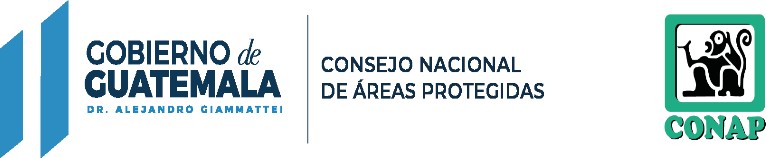 RESPONSABLE DE ACTUALIZACIÓN DE INFORMACIÓN: KEVIN GIOVANNI COLMENAREZ CORTEZ MES REPORTADO: ABRIL(ARTÍCULO 10, NUMERAL 4, LEY DE ACCESO A LA INFORMACIÓN PÚBLICA)DIRECCIÓN DE RECURSOS HUMANOS DIRECTORA: LICDA. ANA CRISTINA FOLGAR LEMUSRESPONSABLE DE ACTUALIZACIÓN DE INFORMACIÓN: KEVIN GIOVANNI COLMENAREZ CORTEZ MES REPORTADO: ABRIL(ARTÍCULO 10, NUMERAL 4, LEY DE ACCESO A LA INFORMACIÓN PÚBLICA)Dirección de Recursos HumanosDirección de Recursos HumanosDIRECCIÓN DE RECURSOS HUMANOS DIRECTORA: LICDA. ANA CRISTINA FOLGAR LEMUSRESPONSABLE DE ACTUALIZACIÓN DE INFORMACIÓN: KEVIN GIOVANNI COLMENAREZ CORTEZ MES REPORTADO: ABRIL(ARTÍCULO 10, NUMERAL 4, LEY DE ACCESO A LA INFORMACIÓN PÚBLICA)Dirección de Recursos HumanosDirección de Recursos HumanosDirección de Recursos HumanosDIRECCIÓN DE RECURSOS HUMANOS DIRECTORA: LICDA. ANA CRISTINA FOLGAR LEMUSRESPONSABLE DE ACTUALIZACIÓN DE INFORMACIÓN: KEVIN GIOVANNI COLMENAREZ CORTEZ MES REPORTADO: ABRIL(ARTÍCULO 10, NUMERAL 4, LEY DE ACCESO A LA INFORMACIÓN PÚBLICA)Dirección de Recursos HumanosNO.NOMBREPARTIDA PRESUPUESTARIARENGLÓN PRESUPUESTARIOPUESTOSUELDO BASESUELDO BASECOMPLEMENTO PERSONALCOMPLEMENTO PERSONALBONO POR ANTIGÜEDADBONO POR ANTIGÜEDADBONO MONETARIOBONO MONETARIOBONO MONETARIO POR REAJUSTE AL SALARIO MÍNIMOBONO MONETARIO POR REAJUSTE AL SALARIO MÍNIMOBONIFICACIÓN PROFESIONALBONIFICACIÓN PROFESIONALBONIFICACIÓN ACUERDO 66-2000 Y 37-2001BONIFICACIÓN ACUERDO 66-2000 Y 37-2001GASTOS DE REPRESENTACIÓNGASTOS DE REPRESENTACIÓNTOTAL MENSUALTOTAL MENSUALOBSERVACIONESVIATICOS AL INTERIORVIATICOS AL INTERIOR1SERGIO RAUL MARTINEZ CALLEJAS2020-11130016-217-31-00-000-009-011-0101-11-0000-0000´011PROFESIONAL IQ3,295.00Q-Q-Q2,000.00Q-Q-Q250.00Q-Q5,545.00-2CARLOS RAUL PALMA MAGAÑA2020-11130016-217-31-00-000-009-011-0101-11-0000-0000´011TECNICO IIIQ1,460.00Q600.00Q75.00Q1,500.00Q-Q-Q250.00Q-Q3,885.00-3ENMA ESPERANZA ISAIAS QUINTEROS2020-11130016-217-31-00-000-009-011-0101-11-0000-0000´011TRABAJADOR OPERATIVO IIIQ1,074.00Q400.00Q75.00Q1,400.00Q-Q-Q250.00Q-Q3,199.00-4EDGAR EMILIO CASTAÑEDA TOLEDO2020-11130016-217-31-00-000-009-011-0101-11-0000-0000´011TÉCNICO IIIQ1,460.00Q-Q-Q2,000.00Q-Q-Q250.00Q-Q3,710.00-5YOSELYN PAMELA MONTERROSO RODRIGUEZ2020-11130016-217-31-00-000-009-011-0101-11-0000-0000´011TÉCNICO IIIQ1,460.00Q-Q-Q2,000.00Q-Q-Q250.00Q-Q3,710.00-6ILDA SANCHEZ SANCHEZ2020-11130016-217-31-00-000-010-011-0101-11-0000-0000´011TRABAJADOR ESPECIALIZADO IIIQ1,168.00Q-Q35.00Q1,400.00Q300.00Q-Q250.00Q-Q3,153.00-7GLORIA ELIZABETH MACARIO PARADA DE GONZALEZ2020-11130016-217-31-00-000-010-011-0101-11-0000-0000´011TRABAJADOR ESPECIALIZADO IIIQ1,168.00Q-Q50.00Q1,400.00Q300.00Q-Q250.00Q-Q3,168.00-8SUSANA ELIZABETH TRIGUEROS LOPEZ2020-11130016-217-31-00-000-010-011-0101-11-0000-0000´011TRABAJADOR ESPECIALIZADO IIIQ1,168.00Q-Q50.00Q1,400.00Q300.00Q-Q250.00Q-Q3,168.00-9MAYNOR BERNY BARRIOS SOLANO2020-11130016-217-31-00-000-010-011-0101-11-0000-0000´011TRABAJADOR ESPECIALIZADO IIIQ1,168.00Q-Q-Q1,400.00Q300.00Q-Q250.00Q-Q3,118.00-10LUIS MANUEL LIMA GUILLEN2020-11130016-217-31-00-000-009-011-0101-11-0000-0000´011DIRECTOR TÉCNICO IIQ10,261.00Q-Q-Q4,000.00Q-Q375.00Q250.00Q-Q14,886.00-11MARLIN ALEJANDRA GEORGE PORTILLO2020-11130016-217-31-00-000-009-011-0101-11-0000-0000´011ASESOR PROFESIONAL ESPECIALIZADO IVQ6,759.00Q-Q-Q3,800.00Q-Q375.00Q250.00Q-Q11,184.00-12DEYSSI JEANNETTE RODRIGUEZ MARTINEZ2020-11130016-217-31-00-000-009-011-0101-11-0000-0000´011ASESOR PROFESIONAL ESPECIALIZADO IIQ5,835.00Q-Q-Q3,800.00Q-Q375.00Q250.00Q-Q10,260.00-13JOSE DAVID ILLESCAS TURUY2020-11130016-217-31-00-000-009-011-0101-11-0000-0000´011ASISTENTE PROFESIONAL IVQ2,441.00Q-Q-Q2,400.00Q-Q-Q250.00Q-Q5,091.00-14MILTON ROLANDO CABRERA BELLOSO2020-11130016-217-31-00-000-009-011-0101-11-0000-0000´011ASESOR PROFESIONAL ESPECIALIZADO IIQ5,835.00Q-Q-Q3,800.00Q-Q375.00Q250.00Q-Q10,260.00-15WENDY AZUCENA CRUZ PINEDA DE RODRIGUEZ2020-11130016-217-31-00-000-010-011-0101-11-0000-0000´011TRABAJADOR ESPECIALIZADO IIIQ1,168.00Q-Q50.00Q1,400.00Q300.00Q-Q250.00Q-Q3,168.00-16IRMA ELIZABETH OLMOS CUYUCH2020-11130016-217-31-00-000-010-011-0101-11-0000-0000´011TRABAJADOR ESPECIALIZADO IIIQ1,168.00Q-Q50.00Q1,400.00Q300.00Q-Q250.00Q-Q3,168.00-17LUCILA SIOMARA PEREZ LOPEZ2020-11130016-217-31-00-000-009-011-0101-11-0000-0000´011ASESOR PROFESIONAL ESPECIALIZADO IIQ5,835.00Q-Q-Q3,800.00Q-Q375.00Q250.00Q-Q10,260.00-18NORMA PATRICIA ESPINOZA HERNANDEZ2020-11130016-217-31-00-000-010-011-0101-11-0000-0000´011SECRETARIO EJECUTIVO VQ1,682.00Q-Q-Q2,000.00Q-Q-Q250.00Q-Q3,932.00-19JOSE HORACIO RAMIREZ PEREZ2020-11130016-217-31-00-000-009-011-0101-11-0000-0000´011DIRECTOR TÉCNICO IIQ10,261.00Q-Q-Q4,000.00Q-Q375.00Q250.00Q-Q14,886.00-20MARGOTH LAURA CAROLINA CRUZ NAVICHOC2020-11130016-217-31-00-000-009-011-0101-11-0000-0000´011ASESOR PROFESIONAL ESPECIALIZADO IIQ5,835.00Q-Q-Q3,800.00Q-Q375.00Q250.00Q-Q10,260.00-Q1,456.0021VICTOR ALFONSO MENENDEZ PORRES2020-11130016-217-31-00-000-009-011-0101-11-0000-0000´011ASISTENTE PROFESIONAL IVQ2,441.00Q-Q-Q2,400.00Q-Q-Q250.00Q-Q5,091.00-Q1,496.0022ANGEL LEONARDO MENDOZA PIVARAL2020-11130016-217-31-00-000-010-011-0101-11-0000-0000´011ASISTENTE PROFESIONAL IVQ2,441.00Q-Q-Q2,400.00Q-Q-Q250.00Q-Q5,091.00-23HECTOR DAVID ESTRADA MONROY2020-11130016-217-31-00-000-009-011-0101-11-0000-0000´011ASISTENTE PROFESIONAL IVQ2,441.00Q-Q-Q2,400.00Q-Q-Q250.00Q-Q5,091.00-24ANGELICA MIROSLAVA RODRIGUEZ ORDOÑEZ2020-11130016-217-31-00-000-009-011-0101-11-0000-0000´011SECRETARIO EJECUTIVO IQ1,286.00Q-Q50.00Q1,500.00Q-Q-Q250.00Q-Q3,086.00-25PATRICIA VELEZ ARCE DE CHAULON2020-11130016-217-31-00-000-009-011-0101-11-0000-0000´011ASISTENTE PROFESIONAL JEFEQ2,604.00Q289.00Q75.00Q1,700.00Q-Q-Q250.00Q-Q4,918.00-26MYGDALIA LUZ GARCIA REYES DE SOLORZANO2020-11130016-217-31-00-000-009-011-0101-11-0000-0000´011PROFESIONAL IQ3,295.00Q-Q-Q2,000.00Q-Q-Q250.00Q-Q5,545.00-NO.NOMBREPARTIDA PRESUPUESTARIARENGLÓN PRESUPUESTARIOPUESTOSUELDO BASESUELDO BASECOMPLEMENTO PERSONALCOMPLEMENTO PERSONALBONO POR ANTIGÜEDADBONO POR ANTIGÜEDADBONO MONETARIOBONO MONETARIOBONO MONETARIO POR REAJUSTE AL SALARIO MÍNIMOBONO MONETARIO POR REAJUSTE AL SALARIO MÍNIMOBONIFICACIÓN PROFESIONALBONIFICACIÓN PROFESIONALBONIFICACIÓN ACUERDO 66-2000 Y 37-2001BONIFICACIÓN ACUERDO 66-2000 Y 37-2001GASTOS DE REPRESENTACIÓNGASTOS DE REPRESENTACIÓNTOTAL MENSUALTOTAL MENSUALOBSERVACIONESVIATICOS AL INTERIOR27AIRAM ANDREA LOPEZ ROULET2020-11130016-217-31-00-000-009-011-0101-11-0000-0000´011ASESOR PROFESIONAL ESPECIALIZADO IIQ5,835.00Q-Q-Q3,800.00Q-Q375.00Q250.00Q-Q10,260.00-28LUIS ALBERTO TOLEDO VASQUEZ2020-11130016-217-31-00-000-009-011-0101-11-0000-0000´011TÉCNICO IIIQ1,460.00Q-Q-Q2,000.00Q-Q-Q250.00Q-Q3,710.00-29ERWIN ROLANDO DELGADO RIAL2020-11130016-217-31-00-000-009-011-0101-11-0000-0000´011TÉCNICO IIIQ1,460.00Q-Q-Q2,000.00Q-Q-Q250.00Q-Q3,710.00-30ORLANDO ARQUIMIDES COTTO CACEROS2020-11130016-217-31-00-000-009-011-0101-11-0000-0000´011TÉCNICO IIIQ1,460.00Q-Q-Q2,000.00Q-Q-Q250.00Q-Q3,710.00-31AMANDA ARACELY ROSALES2020-11130016-217-31-00-000-010-011-0101-11-0000-0000´011TRABAJADOR ESPECIALIZADO IIIQ1,168.00Q-Q50.00Q1,400.00Q300.00Q-Q250.00Q-Q3,168.00-32JAQUELINE ROXANA ROSALES MEJIA2020-11130016-217-31-00-000-009-011-0101-11-0000-0000´011SUB DIRECTOR TÉCNICO IIQ8,216.00Q-Q-Q4,000.00Q-Q-Q250.00Q-Q12,466.00-33ALBA IMELDA ESTRADA QUEVEDO2020-11130016-217-31-00-000-009-011-0101-11-0000-0000´011ASESOR PROFESIONAL ESPECIALIZADO IIQ5,835.00Q-Q-Q3,800.00Q-Q375.00Q250.00Q-Q10,260.00-34VILMA CAROLINA BAC COYOTE2020-11130016-217-31-00-000-009-011-0101-11-0000-0000´011TÉCNICO IIIQ1,460.00Q-Q-Q2,000.00Q-Q-Q250.00Q-Q3,710.00-35LUISA VICTORIA RAMIREZ PALENCIA2020-11130016-217-31-00-000-010-011-0101-11-0000-0000´011ASISTENTE PROFESIONAL IVQ2,441.00Q-Q-Q2,400.00Q-Q-Q250.00Q-Q5,091.00-36ALINA PATRICIA MARROQUIN AGUILAR2020-11130016-217-31-00-000-009-011-0101-11-0000-0000´011ASESOR PROFESIONAL ESPECIALIZADO IIQ5,835.00Q-Q-Q3,800.00Q-Q375.00Q250.00Q-Q10,260.00-37SUSANA BEATRIZ HERNANDEZ ALFARO2020-11130016-217-31-00-000-009-011-0101-11-0000-0000´011PROFESIONAL IIIQ3,757.00Q-Q-Q3,000.00Q-Q-Q250.00Q-Q7,007.00-38MARLON ERNESTO VASQUEZ PIMENTEL2020-11130016-217-31-00-000-009-011-0101-11-0000-0000´011ASISTENTE PROFESIONAL IVQ2,441.00Q-Q-Q2,400.00Q-Q-Q250.00Q-Q5,091.00-39SANDRA PATRICIA MATEO CAJAS2020-11130016-217-31-00-000-010-011-0101-11-0000-0000´011TRABAJADOR ESPECIALIZADO IIIQ1,168.00Q-Q50.00Q1,400.00Q300.00Q-Q250.00Q-Q3,168.00-40DAVID BERNABE CULULEN SALPOR2020-11130016-217-31-00-000-010-011-0701-11-0000-0000´011TÉCNICO IIIQ1,460.00Q-Q-Q2,000.00Q-Q-Q250.00Q-Q3,710.00-41MARINA EVELYN YANISSA IXCAMPARIC TZIC2020-11130016-217-31-00-000-009-011-0101-11-0000-0000´011TÉCNICO IIIQ1,460.00Q-Q-Q2,000.00Q-Q-Q250.00Q-Q3,710.00-42VICENTE QUISQUINA BOCEL2020-11130016-217-31-00-000-010-011-0701-11-0000-0000´011TRABAJADOR ESPECIALIZADO IIIQ1,168.00Q-Q75.00Q1,400.00Q300.00Q-Q250.00Q-Q3,193.00-43ALEJANDRO TUY SOLARES2020-11130016-217-31-00-000-010-011-0701-11-0000-0000´011TRABAJADOR ESPECIALIZADO IIIQ1,168.00Q-Q50.00Q1,400.00Q300.00Q-Q250.00Q-Q3,168.00-44JULIO ALFREDO MUJ COROXON2020-11130016-217-31-00-000-010-011-0701-11-0000-0000´011TRABAJADOR ESPECIALIZADO IIIQ1,168.00Q-Q50.00Q1,400.00Q300.00Q-Q250.00Q-Q3,168.00-45ESTEBAN VASQUEZ QUIEJU2020-11130016-217-31-00-000-010-011-0701-11-0000-0000´011TRABAJADOR ESPECIALIZADO IIIQ1,168.00Q-Q50.00Q1,400.00Q300.00Q-Q250.00Q-Q3,168.00-46PEDRO CHIVILIU ESQUINA2020-11130016-217-31-00-000-010-011-0701-11-0000-0000´011TRABAJADOR ESPECIALIZADO IIIQ1,168.00Q-Q50.00Q1,400.00Q300.00Q-Q250.00Q-Q3,168.00-47DIEGO CHACOM SOBEN2020-11130016-217-31-00-000-010-011-0701-11-0000-0000´011TRABAJADOR ESPECIALIZADO IIIQ1,168.00Q-Q50.00Q1,400.00Q300.00Q-Q250.00Q-Q3,168.00-48MARTIN DELFINO XITAMUL AJU2020-11130016-217-31-00-000-010-011-0701-11-0000-0000´011TRABAJADOR ESPECIALIZADO IIIQ1,168.00Q-Q50.00Q1,400.00Q300.00Q-Q250.00Q-Q3,168.00-49DOMINGO ALFONSO MENDOZA QUIACAIN2020-11130016-217-31-00-000-010-011-0701-11-0000-0000´011TRABAJADOR ESPECIALIZADO IIIQ1,168.00Q-Q50.00Q1,400.00Q300.00Q-Q250.00Q-Q3,168.00-50SANTIAGO PRICILIANO XIQUIN CHAVAJAY2020-11130016-217-31-00-000-010-011-0701-11-0000-0000´011TRABAJADOR ESPECIALIZADO IIIQ1,168.00Q-Q50.00Q1,400.00Q300.00Q-Q250.00Q-Q3,168.00-51GUSTAVO XINGO LOPEZ2020-11130016-217-31-00-000-010-011-0701-11-0000-0000´011TRABAJADOR ESPECIALIZADO IIIQ1,168.00Q-Q50.00Q1,400.00Q300.00Q-Q250.00Q-Q3,168.00-52JUAN MARCOS SAQUIC2020-11130016-217-31-00-000-010-011-0701-11-0000-0000´011TRABAJADOR ESPECIALIZADO IIIQ1,168.00Q-Q50.00Q1,400.00Q300.00Q-Q250.00Q-Q3,168.00-53ANTONIO FEDERICO TZAJ Y TZAJ2020-11130016-217-31-00-000-010-011-0701-11-0000-0000´011TRABAJADOR ESPECIALIZADO IIIQ1,168.00Q-Q50.00Q1,400.00Q300.00Q-Q250.00Q-Q3,168.00-54SALVADOR ARTURO NAVICHOC CHAVAJAY2020-11130016-217-31-00-000-010-011-0701-11-0000-0000´011TRABAJADOR ESPECIALIZADO IIIQ1,168.00Q-Q50.00Q1,400.00Q300.00Q-Q250.00Q-Q3,168.00-55DOMINGO CULUM PORON2020-11130016-217-31-00-000-010-011-0701-11-0000-0000´011TRABAJADOR ESPECIALIZADO IIIQ1,168.00Q-Q50.00Q1,400.00Q300.00Q-Q250.00Q-Q3,168.00-56SEBASTIAN TINUAR CIPRIANO2020-11130016-217-31-00-000-010-011-0701-11-0000-0000´011TRABAJADOR ESPECIALIZADO IIIQ1,168.00Q-Q50.00Q1,400.00Q300.00Q-Q250.00Q-Q3,168.00-57GADDIEL MOISES MACAL URIZAR2020-11130016-217-31-00-000-010-011-0701-11-0000-0000´011TRABAJADOR ESPECIALIZADO IIIQ1,168.00Q-Q50.00Q1,400.00Q300.00Q-Q250.00Q-Q3,168.00-58LORENA GABRIELA GUEVARA MIRANDA2020-11130016-217-31-00-000-010-011-0101-11-0000-0000´011TRABAJADOR ESPECIALIZADO IIIQ1,168.00Q-Q35.00Q1,400.00Q300.00Q-Q250.00Q-Q3,153.00-59HAMILTON SAMUEL TEVALAN DE LEON2020-11130016-217-31-00-000-010-011-0701-11-0000-0000´011ASESOR PROFESIONAL ESPECIALIZADO IIQ5,835.00Q-Q-Q3,800.00Q-Q375.00Q250.00Q-Q10,260.00-NO.NOMBREPARTIDA PRESUPUESTARIARENGLÓN PRESUPUESTARIOPUESTOSUELDO BASESUELDO BASECOMPLEMENTO PERSONALCOMPLEMENTO PERSONALBONO POR ANTIGÜEDADBONO POR ANTIGÜEDADBONO MONETARIOBONO MONETARIOBONO MONETARIO POR REAJUSTE AL SALARIO MÍNIMOBONO MONETARIO POR REAJUSTE AL SALARIO MÍNIMOBONIFICACIÓN PROFESIONALBONIFICACIÓN PROFESIONALBONIFICACIÓN ACUERDO 66-2000 Y 37-2001BONIFICACIÓN ACUERDO 66-2000 Y 37-2001GASTOS DE REPRESENTACIÓNGASTOS DE REPRESENTACIÓNTOTAL MENSUALTOTAL MENSUALOBSERVACIONESVIATICOS AL INTERIOR60PEDRO ROBERTO MARTINEZ SAENZ2020-11130016-217-31-00-000-010-011-0701-11-0000-0000´011ASISTENTE PROFESIONAL IVQ2,441.00Q-Q-Q2,400.00Q-Q-Q250.00Q-Q5,091.00-61RODOLFO DANIEL ALQUIJAY CRUZ2020-11130016-217-31-00-000-010-011-0701-11-0000-0000´011ASISTENTE PROFESIONAL IVQ2,441.00Q-Q-Q2,400.00Q-Q-Q250.00Q-Q5,091.00-62JULIO ORLANDO DE LEON GARCIA2020-11130016-217-31-00-000-010-011-0701-11-0000-0000´011ASISTENTE PROFESIONAL IVQ2,441.00Q-Q-Q2,400.00Q-Q-Q250.00Q-Q5,091.00-63LESTER ESTUARDO ENRIQUEZ2020-11130016-217-31-00-000-010-011-0101-11-0000-0000´011TRABAJADOR ESPECIALIZADO IIIQ1,168.00Q-Q50.00Q1,400.00Q300.00Q-Q250.00Q-Q3,168.00-64MILDRED ANABELLA ARANGO BARRIOS2020-11130016-217-31-00-000-010-011-0901-11-0000-0000´011ASESOR PROFESIONAL ESPECIALIZADO IIQ5,835.00Q-Q-Q3,800.00Q-Q375.00Q250.00Q-Q10,260.00-65BYRON RAFAEL LOPEZ GONZALEZ2020-11130016-217-31-00-000-010-011-0901-11-0000-0000´011ASESOR PROFESIONAL ESPECIALIZADO IIQ5,835.00Q-Q-Q3,800.00Q-Q375.00Q250.00Q-Q10,260.00-66DIETER HANS MEHLBAUM YANEZ2020-11130016-217-31-00-000-010-011-0901-11-0000-0000´011ASESOR PROFESIONAL ESPECIALIZADO IIQ5,835.00Q-Q-Q3,800.00Q-Q375.00Q250.00Q-Q10,260.00-67RAFAEL ALBERTO BARRIOS DE LEON2020-11130016-217-31-00-000-010-011-0901-11-0000-0000´011ASESOR PROFESIONAL ESPECIALIZADO IIQ5,835.00Q-Q-Q3,800.00Q-Q375.00Q250.00Q-Q10,260.00-68PABLO SAMUEL LOPEZ CAAL2020-11130016-217-31-00-000-010-011-0101-11-0000-0000´011TÉCNICO IIIQ1,460.00Q-Q-Q2,000.00Q-Q-Q250.00Q-Q3,710.00-69JOSE DANILO JIMENEZ MENA2020-11130016-217-31-00-000-010-011-0101-11-0000-0000´011TRABAJADOR ESPECIALIZADO IIIQ1,168.00Q-Q50.00Q1,400.00Q300.00Q-Q250.00Q-Q3,168.00-70ANDRES LOPEZ GARCIA2020-11130016-217-31-00-000-010-011-0101-11-0000-0000´011TRABAJADOR ESPECIALIZADO IIIQ1,168.00Q-Q50.00Q1,400.00Q300.00Q-Q250.00Q-Q3,168.00-71DEMETRIO RACANCOJ MARIN2020-11130016-217-31-00-000-010-011-0101-11-0000-0000´011TRABAJADOR ESPECIALIZADO IIIQ1,168.00Q-Q-Q1,400.00Q300.00Q-Q250.00Q-Q3,118.00-72EDI IVAN OROZCO LOPEZ2020-11130016-217-31-00-000-010-011-0101-11-0000-0000´011TRABAJADOR ESPECIALIZADO IIIQ1,168.00Q-Q-Q1,400.00Q300.00Q-Q250.00Q-Q3,118.00-73LUCIO PEREZ ALVAREZ2020-11130016-217-31-00-000-010-011-0101-11-0000-0000´011TRABAJADOR ESPECIALIZADO IIIQ1,168.00Q-Q50.00Q1,400.00Q300.00Q-Q250.00Q-Q3,168.00-74MATEO LOPEZ GUZMAN2020-11130016-217-31-00-000-010-011-0101-11-0000-0000´011TRABAJADOR ESPECIALIZADO IIIQ1,168.00Q-Q50.00Q1,400.00Q300.00Q-Q250.00Q-Q3,168.00-75YONI JOSUE GUZMAN TIXTOJ2020-11130016-217-31-00-000-010-011-0101-11-0000-0000´011TRABAJADOR ESPECIALIZADO IIIQ1,168.00Q-Q-Q1,400.00Q300.00Q-Q250.00Q-Q3,118.00-76ARNULFO VASQUEZ BLANCO2020-11130016-217-31-00-000-010-011-1101-11-0000-0000´011TRABAJADOR ESPECIALIZADO IIIQ1,168.00Q-Q50.00Q1,400.00Q300.00Q-Q250.00Q-Q3,168.00-77BENIGNO SOCOREC BUCU2020-11130016-217-31-00-000-010-011-1101-11-0000-0000´011TRABAJADOR ESPECIALIZADO IIIQ1,168.00Q-Q50.00Q1,400.00Q300.00Q-Q250.00Q-Q3,168.00-78JULIO ALBERTO SARCEÑO GOMEZ2020-11130016-217-31-00-000-010-011-1101-11-0000-0000´011TRABAJADOR ESPECIALIZADO IIIQ1,168.00Q-Q50.00Q1,400.00Q300.00Q-Q250.00Q-Q3,168.00-79OVIDIO VENANCIO RODRIGUEZ PIMENTEL2020-11130016-217-31-00-000-010-011-1101-11-0000-0000´011TRABAJADOR ESPECIALIZADO IIIQ1,168.00Q-Q50.00Q1,400.00Q300.00Q-Q250.00Q-Q3,168.00-80LADY SULENA BlANCO CRUZ2020-11130016-217-31-00-000-010-011-1101-11-0000-0000´011TRABAJADOR ESPECIALIZADO IIIQ1,168.00Q-Q-Q1,400.00Q300.00Q-Q250.00Q-Q3,118.00-81BERNARDINO VELASQUEZ GRIJALVA2020-11130016-217-31-00-000-010-011-1101-11-0000-0000´011TRABAJADOR ESPECIALIZADO IIIQ1,168.00Q-Q50.00Q1,400.00Q300.00Q-Q250.00Q-Q3,168.00-82CARLOS LEONEL MARTINEZ LOPEZ2020-11130016-217-31-00-000-010-011-1101-11-0000-0000´011ASESOR PROFESIONAL ESPECIALIZADO IIQ5,835.00Q-Q-Q3,800.00Q-Q375.00Q250.00Q-Q10,260.00-83CARLOS ALBERTO VELASQUEZ SOLIS2020-11130016-217-31-00-000-010-011-1101-11-0000-0000´011ASISTENTE PROFESIONAL IVQ2,441.00Q-Q-Q2,400.00Q-Q-Q250.00Q-Q5,091.00-84OSMUNDO TRINIDAD RAMIREZ2020-11130016-217-31-00-000-010-011-0101-11-0000-0000´011TRABAJADOR ESPECIALIZADO IIIQ1,168.00Q-Q50.00Q1,400.00Q300.00Q-Q250.00Q-Q3,168.00-85EMELI YULETH DE LA CRUZ MENDEZ2020-11130016-217-31-00-000-009-011-0101-11-0000-0000´011PROFESIONAL IIIQ3,757.00Q-Q-Q3,000.00Q-Q-Q250.00Q-Q7,007.00-86RICARDO SACTIC CHIOC2020-11130016-217-31-00-000-010-011-0108-11-0000-0000´011TRABAJADOR ESPECIALIZADO IIIQ1,168.00Q-Q50.00Q1,400.00Q300.00Q-Q250.00Q-Q3,168.00-87ALBERTO GUADALUPE VASQUEZ OXCAL2020-11130016-217-31-00-000-010-011-0108-11-0000-0000´011TRABAJADOR ESPECIALIZADO IIIQ1,168.00Q-Q35.00Q1,400.00Q300.00Q-Q250.00Q-Q3,153.00-88FLOR DE MARIA TELLO DEL VALLE2020-11130016-217-31-00-000-010-011-1302-11-0000-0000´011TECNICO IIIQ1,460.00Q-Q35.00Q1,500.00Q-Q-Q250.00Q-Q3,245.00-89SAMY RUBYL PALACIOS VILLATORO2020-11130016-217-31-00-000-010-011-1302-11-0000-0000´011ASISTENTE PROFESIONAL IVQ2,441.00Q1,200.00Q-Q2,400.00Q-Q-Q250.00Q-Q6,291.00-90ANGEL GABRIEL PEREZ TZOC2020-11130016-217-31-00-000-010-011-1302-11-0000-0000´011TRABAJADOR ESPECIALIZADO IIIQ1,168.00Q-Q-Q1,400.00Q300.00Q-Q250.00Q-Q3,118.00-91HONORIA CARMELITA MONTEJO MORALES DE PEREZ2020-11130016-217-31-00-000-010-011-1302-11-0000-0000´011ASESOR PROFESIONAL ESPECIALIZADO IIQ5,835.00Q-Q-Q3,800.00Q-Q375.00Q250.00Q-Q10,260.00-NO.NOMBREPARTIDA PRESUPUESTARIARENGLÓN PRESUPUESTARIOPUESTOSUELDO BASESUELDO BASECOMPLEMENTO PERSONALCOMPLEMENTO PERSONALBONO POR ANTIGÜEDADBONO POR ANTIGÜEDADBONO MONETARIOBONO MONETARIOBONO MONETARIO POR REAJUSTE AL SALARIO MÍNIMOBONO MONETARIO POR REAJUSTE AL SALARIO MÍNIMOBONIFICACIÓN PROFESIONALBONIFICACIÓN PROFESIONALBONIFICACIÓN ACUERDO 66-2000 Y 37-2001BONIFICACIÓN ACUERDO 66-2000 Y 37-2001GASTOS DE REPRESENTACIÓNGASTOS DE REPRESENTACIÓNTOTAL MENSUALTOTAL MENSUALOBSERVACIONESVIATICOS AL INTERIOR92OLGA RAQUEL AGUILAR MARTINEZ2020-11130016-217-31-00-000-010-011-1302-11-0000-0000´011ASESOR PROFESIONAL ESPECIALIZADO IIQ5,835.00Q-Q-Q3,800.00Q-Q375.00Q250.00Q-Q10,260.00-93ESTEBAN MATIAS RAMOS2020-11130016-217-31-00-000-010-011-0101-11-0000-0000´011TRABAJADOR ESPECIALIZADO IIIQ1,168.00Q-Q50.00Q1,400.00Q300.00Q-Q250.00Q-Q3,168.00-94LOURDES WALESKA FIGUEROA TORRES2020-11130016-217-31-00-000-009-011-0101-11-0000-0000´011TÉCNICO IIIQ1,460.00Q-Q-Q2,000.00Q-Q-Q250.00Q-Q3,710.00-95MARIANO ALEJANDRO ALDANA2020-11130016-217-31-00-000-010-011-1801-11-0000-0000´011TRABAJADOR ESPECIALIZADO IIIQ1,168.00Q-Q50.00Q1,400.00Q300.00Q-Q250.00Q-Q3,168.00-96JORGE GRIJALVA CRUZ2020-11130016-217-31-00-000-010-011-0101-11-0000-0000´011TRABAJADOR ESPECIALIZADO IIIQ1,168.00Q-Q50.00Q1,400.00Q300.00Q-Q250.00Q-Q3,168.00-97MANUEL CHUN CHEN2020-11130016-217-31-00-000-010-011-1801-11-0000-0000´011TRABAJADOR ESPECIALIZADO IIIQ1,168.00Q-Q50.00Q1,400.00Q300.00Q-Q250.00Q-Q3,168.00-98ELIAS TIUL CABRERA2020-11130016-217-31-00-000-010-011-1801-11-0000-0000´011TRABAJADOR ESPECIALIZADO IIIQ1,168.00Q-Q50.00Q1,400.00Q300.00Q-Q250.00Q-Q3,168.00-99JUAN JOSE ORELLANA ESTRADA2020-11130016-217-31-00-000-010-011-1801-11-0000-0000´011TRABAJADOR ESPECIALIZADO IIIQ1,168.00Q-Q50.00Q1,400.00Q300.00Q-Q250.00Q-Q3,168.00-100MARIO ARMANDO MARROQUIN HERNANDEZ2020-11130016-217-31-00-000-010-011-1801-11-0000-0000´011TRABAJADOR ESPECIALIZADO IIIQ1,168.00Q-Q-Q1,400.00Q300.00Q-Q250.00Q-Q3,118.00-101JUSTO RUFINO MARROQUIN2020-11130016-217-31-00-000-010-011-1801-11-0000-0000´011TRABAJADOR ESPECIALIZADO IIIQ1,168.00Q-Q50.00Q1,400.00Q300.00Q-Q250.00Q-Q3,168.00-102ALFONSO RAX CHUB2020-11130016-217-31-00-000-010-011-1801-11-0000-0000´011TRABAJADOR ESPECIALIZADO IIIQ1,168.00Q-Q50.00Q1,400.00Q300.00Q-Q250.00Q-Q3,168.00-103ROLANDO SHIOL CHOLOM2020-11130016-217-31-00-000-010-011-1801-11-0000-0000´011TRABAJADOR ESPECIALIZADO IIIQ1,168.00Q-Q50.00Q1,400.00Q300.00Q-Q250.00Q-Q3,168.00-104GLORIA ELIZABETH DUBON BELTETON2020-11130016-217-31-00-000-010-011-0101-11-0000-0000´011TRABAJADOR ESPECIALIZADO IIIQ1,168.00Q-Q50.00Q1,400.00Q300.00Q-Q250.00Q-Q3,168.00-105IZABEL CHE POON2020-11130016-217-31-00-000-010-011-1801-11-0000-0000´011TRABAJADOR ESPECIALIZADO IIIQ1,168.00Q-Q50.00Q1,400.00Q300.00Q-Q250.00Q-Q3,168.00-106MIGUEL BOLOM MAAS2020-11130016-217-31-00-000-010-011-1801-11-0000-0000´011TRABAJADOR ESPECIALIZADO IIIQ1,168.00Q-Q50.00Q1,400.00Q300.00Q-Q250.00Q-Q3,168.00-107MANUEL ANTONIO OCHOA MONTES2020-11130016-217-31-00-000-010-011-1801-11-0000-0000´011TRABAJADOR ESPECIALIZADO IIIQ1,168.00Q-Q50.00Q1,400.00Q300.00Q-Q250.00Q-Q3,168.00-108EVELIO ROMILIO REYES PEREZ2020-11130016-217-31-00-000-010-011-1801-11-0000-0000´011TRABAJADOR ESPECIALIZADO IIIQ1,168.00Q-Q50.00Q1,400.00Q300.00Q-Q250.00Q-Q3,168.00-109MARLON ELIAS VASQUEZ JACINTO2020-11130016-217-31-00-000-010-011-1801-11-0000-0000´011TRABAJADOR ESPECIALIZADO IIIQ1,168.00Q-Q50.00Q1,400.00Q300.00Q-Q250.00Q-Q3,168.00-110ALFONZO PEREZ2020-11130016-217-31-00-000-010-011-1801-11-0000-0000´011TRABAJADOR ESPECIALIZADOIIIQ1,168.00Q-Q75.00Q1,400.00Q300.00Q-Q250.00Q-Q3,193.00-111EDGAR ARNOLDO CAAL COY2020-11130016-217-31-00-000-010-011-1801-11-0000-0000´011TRABAJADOR ESPECIALIZADO IIIQ1,168.00Q-Q50.00Q1,400.00Q300.00Q-Q250.00Q-Q3,168.00-112MARCO TULIO MILLA MORALES2020-11130016-217-31-00-000-010-011-1801-11-0000-0000´011TRABAJADOR ESPECIALIZADO IIIQ1,168.00Q-Q50.00Q1,400.00Q300.00Q-Q250.00Q-Q3,168.00-113MARIA DEL CARMEN CROOKS LOPEZ2020-11130016-217-31-00-000-010-011-0101-11-0000-0000´011TRABAJADOR ESPECIALIZADO IIIQ1,168.00Q-Q75.00Q1,400.00Q300.00Q-Q250.00Q-Q3,193.00-114ABEL ALDANA PINEDA2020-11130016-217-31-00-000-010-011-1801-11-0000-0000´011TRABAJADOR ESPECIALIZADO IIIQ1,168.00Q-Q75.00Q1,400.00Q300.00Q-Q250.00Q-Q3,193.00-115CESAR AUGUSTO DE PAZ JUAREZ2020-11130016-217-31-00-000-010-011-1801-11-0000-0000´011TRABAJADOR ESPECIALIZADO IIIQ1,168.00Q-Q50.00Q1,400.00Q300.00Q-Q250.00Q-Q3,168.00-116DUGGLIO RICARDO LOPEZ BARRIOS2020-11130016-217-31-00-000-010-011-0101-11-0000-0000´011TRABAJADOR ESPECIALIZADO IIIQ1,168.00Q-Q50.00Q1,400.00Q300.00Q-Q250.00Q-Q3,168.00-117SALVADOR TROCHES SALGUERO2020-11130016-217-31-00-000-010-011-1801-11-0000-0000´011TRABAJADOR ESPECIALIZADO IIIQ1,168.00Q-Q50.00Q1,400.00Q300.00Q-Q250.00Q-Q3,168.00-118NOE ORTEGA PEREZ2020-11130016-217-31-00-000-010-011-1801-11-0000-0000´011TRABAJADOR ESPECIALIZADO IIIQ1,168.00Q-Q50.00Q1,400.00Q300.00Q-Q250.00Q-Q3,168.00-119MARIO RENE MENDEZ DUARTE2020-11130016-217-31-00-000-010-011-1801-11-0000-0000´011TRABAJADOR ESPECIALIZADO IIIQ1,168.00Q-Q50.00Q1,400.00Q300.00Q-Q250.00Q-Q3,168.00-120FELIX ALBERTO COLAY GABRIEL2020-11130016-217-31-00-000-010-011-1801-11-0000-0000´011TRABAJADOR ESPECIALIZADO IIIQ1,168.00Q-Q50.00Q1,400.00Q300.00Q-Q250.00Q-Q3,168.00-121PETRONILO MARROQUIN GODOY2020-11130016-217-31-00-000-010-011-1801-11-0000-0000´011TRABAJADOR ESPECIALIZADO IIIQ1,168.00Q-Q50.00Q1,400.00Q300.00Q-Q250.00Q-Q3,168.00-122MANUEL DE JESUS GONZALEZ GOMEZ2020-11130016-217-31-00-000-010-011-1801-11-0000-0000´011TRABAJADOR ESPECIALIZADO IIIQ1,168.00Q-Q50.00Q1,400.00Q300.00Q-Q250.00Q-Q3,168.00-123ELMER RIGOBERTO TUN PANA2020-11130016-217-31-00-000-010-011-1801-11-0000-0000´011TRABAJADOR ESPECIALIZADO IIIQ1,168.00Q-Q50.00Q1,400.00Q300.00Q-Q250.00Q-Q3,168.00-124RIGOBERTO CHUB CAAL2020-11130016-217-31-00-000-010-011-1801-11-0000-0000´011TRABAJADOR ESPECIALIZADO IIIQ1,168.00Q-Q50.00Q1,400.00Q300.00Q-Q250.00Q-Q3,168.00-125JOSE ICO CHUB2020-11130016-217-31-00-000-010-011-1801-11-0000-0000´011TRABAJADOR ESPECIALIZADO IIIQ1,168.00Q-Q50.00Q1,400.00Q300.00Q-Q250.00Q-Q3,168.00-126ERICK OMAR DE LEON CRUZ2020-11130016-217-31-00-000-010-011-1801-11-0000-0000´011TRABAJADOR ESPECIALIZADO IIIQ1,168.00Q-Q50.00Q1,400.00Q300.00Q-Q250.00Q-Q3,168.00-NO.NOMBREPARTIDA PRESUPUESTARIARENGLÓN PRESUPUESTARIOPUESTOSUELDO BASESUELDO BASECOMPLEMENTO PERSONALCOMPLEMENTO PERSONALBONO POR ANTIGÜEDADBONO POR ANTIGÜEDADBONO MONETARIOBONO MONETARIOBONO MONETARIO POR REAJUSTE AL SALARIO MÍNIMOBONO MONETARIO POR REAJUSTE AL SALARIO MÍNIMOBONIFICACIÓN PROFESIONALBONIFICACIÓN PROFESIONALBONIFICACIÓN ACUERDO 66-2000 Y 37-2001BONIFICACIÓN ACUERDO 66-2000 Y 37-2001GASTOS DE REPRESENTACIÓNGASTOS DE REPRESENTACIÓNTOTAL MENSUALTOTAL MENSUALOBSERVACIONESVIATICOS AL INTERIOR127MIGUEL ANGEL RAX DIAZ2020-11130016-217-31-00-000-010-011-1801-11-0000-0000´011TRABAJADOR ESPECIALIZADO IIIQ1,168.00Q-Q50.00Q1,400.00Q300.00Q-Q250.00Q-Q3,168.00-128LUIS RAMIREZ PEREZ2020-11130016-217-31-00-000-010-011-1801-11-0000-0000´011TRABAJADOR ESPECIALIZADO IIIQ1,168.00Q-Q75.00Q1,400.00Q300.00Q-Q250.00Q-Q3,193.00-129HAROLDO CUZ BA2020-11130016-217-31-00-000-010-011-1801-11-0000-0000´011TRABAJADOR ESPECIALIZADO IIIQ1,168.00Q-Q75.00Q1,400.00Q300.00Q-Q250.00Q-Q3,193.00-130KARINA ELIZABETH BARRIENTOS ESCOBAR2020-11130016-217-31-00-000-010-011-0101-11-0000-0000´011TRABAJADOR ESPECIALIZADO IIIQ1,168.00Q-Q50.00Q1,400.00Q300.00Q-Q250.00Q-Q3,168.00-131HUMBERTO GARCIA MOLINA2020-11130016-217-31-00-000-010-011-1801-11-0000-0000´011TRABAJADOR ESPECIALIZADO IIIQ1,168.00Q-Q50.00Q1,400.00Q300.00Q-Q250.00Q-Q3,168.00-132SEBASTIAN CHUB ICO2020-11130016-217-31-00-000-010-011-1801-11-0000-0000´011TRABAJADOR ESPECIALIZADO IIIQ1,168.00Q-Q50.00Q1,400.00Q300.00Q-Q250.00Q-Q3,168.00-133CESAR AUGUSTO HERNANDEZ MENENDEZ2020-11130016-217-31-00-000-010-011-1801-11-0000-0000´011TRABAJADOR ESPECIALIZADO IIIQ1,168.00Q-Q50.00Q1,400.00Q300.00Q-Q250.00Q-Q3,168.00-134ELIAS ISRAEL POP CUCUL2020-11130016-217-31-00-000-010-011-1801-11-0000-0000´011TRABAJADOR ESPECIALIZADO IIIQ1,168.00Q-Q50.00Q1,400.00Q300.00Q-Q250.00Q-Q3,168.00-135MANUEL CHUB CHUB2020-11130016-217-31-00-000-010-011-1801-11-0000-0000´011TRABAJADOR ESPECIALIZADO IIIQ1,168.00Q-Q35.00Q1,400.00Q300.00Q-Q250.00Q-Q3,153.00-136SERGIO DAVID HERNANDEZ GOMEZ2020-11130016-217-31-00-000-010-011-1801-11-0000-0000´011ASISTENTE PROFESIONAL IVQ2,441.00Q-Q-Q2,400.00Q-Q-Q250.00Q-Q5,091.00-137TANNIA PAOLA SANDOVAL GALEANO2020-11130016-217-31-00-000-010-011-1801-11-0000-0000´011ASISTENTE PROFESIONAL IVQ2,441.00Q-Q-Q2,400.00Q-Q-Q250.00Q-Q5,091.00-138GISELA MARISOL RODRIGUEZ SERRATO2020-11130016-217-31-00-000-010-011-1801-11-0000-0000´011ASISTENTE PROFESIONAL IVQ2,441.00Q-Q-Q2,400.00Q-Q-Q250.00Q-Q5,091.00-139JUAN CARLOS HERNANDEZ MONTESFLORES2020-11130016-217-31-00-000-010-011-0101-11-0000-0000´011ASISTENTE PROFESIONAL IVQ1,383.23Q-Q-Q1,360.00Q-Q-Q141.67Q-Q2,884.90-140HUGO FERNANDO TIUL PEREZ2020-11130016-217-31-00-000-010-011-1801-11-0000-0000´011TÉCNICO IIIQ1,460.00Q-Q-Q2,000.00Q-Q-Q250.00Q-Q3,710.00-141AURA CELINA RAMIREZ FLORES2020-11130016-217-31-00-000-010-011-1801-11-0000-0000´011TÉCNICO IIIQ1,460.00Q-Q-Q2,000.00Q-Q-Q250.00Q-Q3,710.00-142ABELINO XOL TIUL2020-11130016-217-31-00-000-010-011-0101-11-0000-0000´011TRABAJADOR ESPECIALIZADO IIIQ1,168.00Q-Q50.00Q1,400.00Q300.00Q-Q250.00Q-Q3,168.00-143ALBERTO POP CHOC2020-11130016-217-31-00-000-010-011-0101-11-0000-0000´011TRABAJADOR ESPECIALIZADO IIIQ1,168.00Q-Q50.00Q1,400.00Q300.00Q-Q250.00Q-Q3,168.00-144MIGUEL ANGEL MALDONADO GUITIERREZ2020-11130016-217-31-00-000-010-011-0101-11-0000-0000´011TRABAJADOR ESPECIALIZADO IIIQ1,168.00Q-Q50.00Q1,400.00Q300.00Q-Q250.00Q-Q3,168.00-145RICARDO CAAL BA2020-11130016-217-31-00-000-010-011-0101-11-0000-0000´011TRABAJADOR ESPECIALIZADOIIIQ1,168.00Q-Q50.00Q1,400.00Q300.00Q-Q250.00Q-Q3,168.00-146HECTOR MANUEL MEJIA LIMA2020-11130016-217-31-00-000-010-011-1901-11-0000-0000´011TRABAJADOR ESPECIALIZADO IIIQ1,168.00Q-Q75.00Q1,400.00Q300.00Q-Q250.00Q-Q3,193.00-147LUIS ALBERTO GREGORIO ASENCIO2020-11130016-217-31-00-000-010-011-1901-11-0000-0000´011TRABAJADOR ESPECIALIZADO IIIQ1,168.00Q-Q50.00Q1,400.00Q300.00Q-Q250.00Q-Q3,168.00-148JUAN MANUEL ALVARADO RAMIREZ2020-11130016-217-31-00-000-010-011-0101-11-0000-0000´011TRABAJADOR ESPECIALIZADO IIIQ1,168.00Q-Q50.00Q1,400.00Q300.00Q-Q250.00Q-Q3,168.00-149YESENIA EUNICE CASTAÑEDA PARRA2020-11130016-217-31-00-000-010-011-1703-11-0000-0000´011TECNICO IIIQ1,460.00Q-Q50.00Q1,500.00Q-Q-Q250.00Q-Q3,260.00-150ONDINA DEL ROSARIO CHAVIN TESUCUN2020-11130016-217-31-00-000-009-011-0101-11-0000-0000´011PROFESIONAL IIQ3,525.00Q-Q-Q2,000.00Q-Q-Q250.00Q-Q5,775.00-151BASILIO SILVESTRE LOPEZ2020-11130016-217-31-00-000-010-011-1703-11-0000-0000´011DIRECTOR TÉCNICO IIQ10,261.00Q-Q-Q4,000.00Q-Q375.00Q250.00Q-Q14,886.00-152GUADALUPE DE JESUS MELENDEZ SANCHEZ2020-11130016-217-31-00-000-010-011-1703-11-0000-0000´011TRABAJADOR ESPECIALIZADO IIIQ1,168.00Q-Q75.00Q1,400.00Q300.00Q-Q250.00Q-Q3,193.00-153FRANCISCO AUGUSTO PECHE PINELO2020-11130016-217-31-00-000-010-011-0101-11-0000-0000´011TRABAJADOR ESPECIALIZADO IIIQ1,168.00Q-Q75.00Q1,400.00Q300.00Q-Q250.00Q-Q3,193.00-154JUAN HECTOR ORELLANA LOPEZ2020-11130016-217-31-00-000-010-011-1703-11-0000-0000´011TRABAJADOR ESPECIALIZADO IIIQ1,168.00Q-Q50.00Q1,400.00Q300.00Q-Q250.00Q-Q3,168.00-155CARLOS AUGUSTO CHAJAJ PEREZ2020-11130016-217-31-00-000-010-011-1703-11-0000-0000´011TRABAJADOR ESPECIALIZADO IIIQ1,168.00Q-Q75.00Q1,400.00Q300.00Q-Q250.00Q-Q3,193.00-156JORGE LISANDRO SALAS SALAS2020-11130016-217-31-00-000-010-011-1703-11-0000-0000´011TRABAJADOR ESPECIALIZADO IIIQ1,168.00Q-Q75.00Q1,400.00Q300.00Q-Q250.00Q-Q3,193.00-157JOSE ANTONIO SIS ESTRADA2020-11130016-217-31-00-000-010-011-1703-11-0000-0000´011TRABAJADOR ESPECIALIZADO IIIQ1,168.00Q-Q75.00Q1,400.00Q300.00Q-Q250.00Q-Q3,193.00-158JOSE MANUEL JUAREZ ORDOÑEZ2020-11130016-217-31-00-000-010-011-1703-11-0000-0000´011TRABAJADOR ESPECIALIZADO IIIQ1,168.00Q-Q75.00Q1,400.00Q300.00Q-Q250.00Q-Q3,193.00-159GEOVANY MARDOQUEO GUZMAN HOIL2020-11130016-217-31-00-000-010-011-1703-11-0000-0000´011TRABAJADOR ESPECIALIZADO IIIQ1,168.00Q-Q75.00Q1,400.00Q300.00Q-Q250.00Q-Q3,193.00-160JUAN XOL CHOC2020-11130016-217-31-00-000-010-011-0101-11-0000-0000´011TRABAJADOR ESPECIALIZADO IIIQ1,168.00Q-Q75.00Q1,400.00Q300.00Q-Q250.00Q-Q3,193.00-161MOISES XOL BIN2020-11130016-217-31-00-000-010-011-1703-11-0000-0000´011TRABAJADOR ESPECIALIZADO IIIQ1,168.00Q-Q50.00Q1,400.00Q300.00Q-Q250.00Q-Q3,168.00-NO.NOMBREPARTIDA PRESUPUESTARIARENGLÓN PRESUPUESTARIOPUESTOSUELDO BASESUELDO BASECOMPLEMENTO PERSONALCOMPLEMENTO PERSONALBONO POR ANTIGÜEDADBONO POR ANTIGÜEDADBONO MONETARIOBONO MONETARIOBONO MONETARIO POR REAJUSTE AL SALARIO MÍNIMOBONO MONETARIO POR REAJUSTE AL SALARIO MÍNIMOBONIFICACIÓN PROFESIONALBONIFICACIÓN PROFESIONALBONIFICACIÓN ACUERDO 66-2000 Y 37-2001BONIFICACIÓN ACUERDO 66-2000 Y 37-2001GASTOS DE REPRESENTACIÓNGASTOS DE REPRESENTACIÓNTOTAL MENSUALTOTAL MENSUALOBSERVACIONESVIATICOS AL INTERIOR162CESAR AUGUSTO RAMOS GOMEZ2020-11130016-217-31-00-000-010-011-1703-11-0000-0000´011TRABAJADOR ESPECIALIZADO IIIQ1,168.00Q-Q35.00Q1,400.00Q300.00Q-Q250.00Q-Q3,153.00-163ARTURO LEON GENIS2020-11130016-217-31-00-000-010-011-1703-11-0000-0000´011TRABAJADOR ESPECIALIZADO IIIQ1,168.00Q-Q75.00Q1,400.00Q300.00Q-Q250.00Q-Q3,193.00-164ADAN ATZ XAJIL2020-11130016-217-31-00-000-010-011-1703-11-0000-0000´011TRABAJADOR ESPECIALIZADO IIIQ1,168.00Q-Q75.00Q1,400.00Q300.00Q-Q250.00Q-Q3,193.00-165EDGAR AMILCAR ARRIAZA RAMOS2020-11130016-217-31-00-000-010-011-1703-11-0000-0000´011TRABAJADOR ESPECIALIZADO IIIQ1,168.00Q-Q50.00Q1,400.00Q300.00Q-Q250.00Q-Q3,168.00-166UILNER ESTUARDO CHI TZUL2020-11130016-217-31-00-000-010-011-1703-11-0000-0000´011TRABAJADOR ESPECIALIZADO IIIQ233.60Q-Q15.00Q280.00Q60.00Q-Q50.00Q-Q638.60-167YONI LEONARDO DUBON JIMENEZ2020-11130016-217-31-00-000-010-011-1703-11-0000-0000´011TRABAJADOR ESPECIALIZADO IIIQ1,168.00Q-Q35.00Q1,400.00Q300.00Q-Q250.00Q-Q3,153.00-168RONI EDIT CHATA SOZA2020-11130016-217-31-00-000-010-011-1704-11-0000-0000´011TRABAJADOR ESPECIALIZADO IIIQ1,168.00Q-Q75.00Q1,400.00Q300.00Q-Q250.00Q-Q3,193.00-169FELIX HERIBERTO GARRIDO ACIG2020-11130016-217-31-00-000-010-011-0101-11-0000-0000´011TRABAJADOR ESPECIALIZADO IIIQ1,168.00Q-Q50.00Q1,400.00Q300.00Q-Q250.00Q-Q3,168.00-170ESTEBAN DAMACIO ELIAS DIONICIO2020-11130016-217-31-00-000-010-011-1703-11-0000-0000´011TRABAJADOR ESPECIALIZADO IIIQ1,168.00Q-Q50.00Q1,400.00Q300.00Q-Q250.00Q-Q3,168.00-171NOLASCO HERMENEGILDO TESUCUN VITZIL2020-11130016-217-31-00-000-010-011-1703-11-0000-0000´011TRABAJADOR ESPECIALIZADO IIIQ1,168.00Q-Q75.00Q1,400.00Q300.00Q-Q250.00Q-Q3,193.00-172RINA LLAMINET GUZMAN MARTINEZ2020-11130016-217-31-00-000-010-011-0101-11-0000-0000´011TRABAJADOR ESPECIALIZADO IIIQ1,168.00Q-Q50.00Q1,400.00Q300.00Q-Q250.00Q-Q3,168.00-173ALFONSO IXCAYAO LOPEZ2020-11130016-217-31-00-000-010-011-1703-11-0000-0000´011TRABAJADOR ESPECIALIZADO IIIQ1,168.00Q-Q50.00Q1,400.00Q300.00Q-Q250.00Q-Q3,168.00-174BERNABE MORALES ELIAS2020-11130016-217-31-00-000-010-011-1703-11-0000-0000´011TRABAJADOR ESPECIALIZADO IIIQ1,168.00Q-Q50.00Q1,400.00Q300.00Q-Q250.00Q-Q3,168.00-175EUNICE ELIZABETH BARRIENTOS RAMIREZ2020-11130016-217-31-00-000-010-011-0101-11-0000-0000´011TRABAJADOR ESPECIALIZADO IIIQ1,168.00Q-Q35.00Q1,400.00Q300.00Q-Q250.00Q-Q3,153.00-176CARLOS IGNACIO CASTRO SALINAS2020-11130016-217-31-00-000-010-011-1703-11-0000-0000´011TRABAJADOR ESPECIALIZADO IIIQ1,168.00Q-Q50.00Q1,400.00Q300.00Q-Q250.00Q-Q3,168.00-177ELSA ISABEL SANTOS MORALES2020-11130016-217-31-00-000-010-011-1704-11-0000-0000´011TRABAJADOR ESPECIALIZADO IIIQ1,168.00Q-Q75.00Q1,400.00Q300.00Q-Q250.00Q-Q3,193.00-178EMILIO CHUB LUC2020-11130016-217-31-00-000-010-011-1703-11-0000-0000´011TRABAJADOR ESPECIALIZADO IIIQ1,168.00Q-Q50.00Q1,400.00Q300.00Q-Q250.00Q-Q3,168.00-179JOSE ESTEBAN CHOLOM TEC2020-11130016-217-31-00-000-010-011-1704-11-0000-0000´011TRABAJADOR ESPECIALIZADO IIIQ1,168.00Q-Q50.00Q1,400.00Q300.00Q-Q250.00Q-Q3,168.00-180OSCAR HUMBERTO VALLE REINOSO2020-11130016-217-31-00-000-010-011-1703-11-0000-0000´011TRABAJADOR ESPECIALIZADOIIIQ1,168.00Q-Q50.00Q1,400.00Q300.00Q-Q250.00Q-Q3,168.00-181KARINA ELIZABETH CASTELLANOS MORALES2020-11130016-217-31-00-000-010-011-0101-11-0000-0000´011TRABAJADOR ESPECIALIZADO IIIQ1,168.00Q-Q75.00Q1,400.00Q300.00Q-Q250.00Q-Q3,193.00-182ANTONIO URIZAR2020-11130016-217-31-00-000-010-011-1703-11-0000-0000´011TRABAJADOR ESPECIALIZADO IIIQ1,168.00Q-Q50.00Q1,400.00Q300.00Q-Q250.00Q-Q3,168.00-183LUSBIN BELARMINO GARCIA SALVATIERRA2020-11130016-217-31-00-000-010-011-1703-11-0000-0000´011TRABAJADOR ESPECIALIZADO IIIQ1,168.00Q-Q50.00Q1,400.00Q300.00Q-Q250.00Q-Q3,168.00-184MOISES CHOC CHABLE2020-11130016-217-31-00-000-010-011-1703-11-0000-0000´011TRABAJADOR ESPECIALIZADO IIIQ1,168.00Q-Q50.00Q1,400.00Q300.00Q-Q250.00Q-Q3,168.00-185JESUS MILIAN MILIAN2020-11130016-217-31-00-000-010-011-1703-11-0000-0000´011TRABAJADOR ESPECIALIZADO IIIQ1,168.00Q-Q75.00Q1,400.00Q300.00Q-Q250.00Q-Q3,193.00-186VICTOR ENRIQUE COHUOJ CAMAL2020-11130016-217-31-00-000-010-011-1703-11-0000-0000´011TRABAJADOR ESPECIALIZADO IIIQ1,168.00Q-Q50.00Q1,400.00Q300.00Q-Q250.00Q-Q3,168.00-187JUAN ALBERTO CHAN LOBOS2020-11130016-217-31-00-000-010-011-1703-11-0000-0000´011TRABAJADOR ESPECIALIZADO IIIQ1,168.00Q-Q75.00Q1,400.00Q300.00Q-Q250.00Q-Q3,193.00-188LUIS ESPINO ESQUIVEL2020-11130016-217-31-00-000-010-011-1703-11-0000-0000´011TRABAJADOR ESPECIALIZADO IIIQ1,168.00Q-Q50.00Q1,400.00Q300.00Q-Q250.00Q-Q3,168.00-189LUIS GUARDADO RIVERA2020-11130016-217-31-00-000-010-011-1703-11-0000-0000´011TRABAJADOR ESPECIALIZADO IIIQ1,168.00Q-Q75.00Q1,400.00Q300.00Q-Q250.00Q-Q3,193.00-190MANUEL HUMBERTO CHAN SALAS2020-11130016-217-31-00-000-010-011-1703-11-0000-0000´011TRABAJADOR ESPECIALIZADO IIIQ1,168.00Q-Q75.00Q1,400.00Q300.00Q-Q250.00Q-Q3,193.00-191MIGUEL ANGEL HERRERA HERNANDEZ2020-11130016-217-31-00-000-010-011-1703-11-0000-0000´011TRABAJADOR ESPECIALIZADO IIIQ1,168.00Q-Q50.00Q1,400.00Q300.00Q-Q250.00Q-Q3,168.00-192OSCAR FLORENTINO CAAL TESUCUN2020-11130016-217-31-00-000-010-011-1703-11-0000-0000´011TRABAJADOR ESPECIALIZADO IIIQ1,168.00Q-Q75.00Q1,400.00Q300.00Q-Q250.00Q-Q3,193.00-193SAMUEL FUENTEZ MARTINEZ2020-11130016-217-31-00-000-010-011-1703-11-0000-0000´011TRABAJADOR ESPECIALIZADO IIIQ1,168.00Q-Q50.00Q1,400.00Q300.00Q-Q250.00Q-Q3,168.00-194BELTRAN VASQUEZ LOPEZ2020-11130016-217-31-00-000-010-011-1703-11-0000-0000´011TRABAJADOR ESPECIALIZADO IIIQ1,168.00Q-Q50.00Q1,400.00Q300.00Q-Q250.00Q-Q3,168.00-195BERNARDO SAMUEL COHUOJ CHAYAX2020-11130016-217-31-00-000-010-011-1704-11-0000-0000´011TRABAJADOR ESPECIALIZADO IIIQ1,168.00Q-Q50.00Q1,400.00Q300.00Q-Q250.00Q-Q3,168.00-196GUSTAVO ADOLFO ORELLANA RAMOS2020-11130016-217-31-00-000-010-011-1703-11-0000-0000´011TRABAJADOR ESPECIALIZADO IIIQ1,168.00Q-Q50.00Q1,400.00Q300.00Q-Q250.00Q-Q3,168.00-NO.NOMBREPARTIDA PRESUPUESTARIARENGLÓN PRESUPUESTARIOPUESTOSUELDO BASESUELDO BASECOMPLEMENTO PERSONALCOMPLEMENTO PERSONALBONO POR ANTIGÜEDADBONO POR ANTIGÜEDADBONO MONETARIOBONO MONETARIOBONO MONETARIO POR REAJUSTE AL SALARIO MÍNIMOBONO MONETARIO POR REAJUSTE AL SALARIO MÍNIMOBONIFICACIÓN PROFESIONALBONIFICACIÓN PROFESIONALBONIFICACIÓN ACUERDO 66-2000 Y 37-2001BONIFICACIÓN ACUERDO 66-2000 Y 37-2001GASTOS DE REPRESENTACIÓNGASTOS DE REPRESENTACIÓNTOTAL MENSUALTOTAL MENSUALOBSERVACIONESVIATICOS AL INTERIOR197REYES MANUEL BALONA HEREDIA2020-11130016-217-31-00-000-010-011-1703-11-0000-0000´011TRABAJADOR ESPECIALIZADO IIIQ1,168.00Q-Q50.00Q1,400.00Q300.00Q-Q250.00Q-Q3,168.00-198JOSE RICARDO NOYOLA MARTINEZ2020-11130016-217-31-00-000-010-011-1703-11-0000-0000´011TRABAJADOR ESPECIALIZADO IIIQ1,168.00Q-Q50.00Q1,400.00Q300.00Q-Q250.00Q-Q3,168.00-199JUAN FRANCISCO BARILLAS TUN2020-11130016-217-31-00-000-010-011-1703-11-0000-0000´011TRABAJADOR ESPECIALIZADO IIIQ1,168.00Q-Q50.00Q1,400.00Q300.00Q-Q250.00Q-Q3,168.00-200MIGUEL JEREMIAS CU CAAL2020-11130016-217-31-00-000-010-011-1703-11-0000-0000´011TRABAJADOR ESPECIALIZADO IIIQ1,168.00Q-Q50.00Q1,400.00Q300.00Q-Q250.00Q-Q3,168.00-201WALTER GARCIA FELIPE2020-11130016-217-31-00-000-010-011-1703-11-0000-0000´011TRABAJADOR ESPECIALIZADO IIIQ1,168.00Q-Q50.00Q1,400.00Q300.00Q-Q250.00Q-Q3,168.00-202ABELINO GAMEZ CORDOVA2020-11130016-217-31-00-000-010-011-1703-11-0000-0000´011TRABAJADOR ESPECIALIZADO IIIQ1,168.00Q-Q75.00Q1,400.00Q300.00Q-Q250.00Q-Q3,193.00-203EDGAR AUGUSTO CHATA CHAN2020-11130016-217-31-00-000-010-011-1703-11-0000-0000´011TRABAJADOR ESPECIALIZADO IIIQ1,168.00Q-Q75.00Q1,400.00Q300.00Q-Q250.00Q-Q3,193.00-204EDY ROCAEL PUGA CANO2020-11130016-217-31-00-000-010-011-1703-11-0000-0000´011TRABAJADOR ESPECIALIZADO IIIQ1,168.00Q-Q75.00Q1,400.00Q300.00Q-Q250.00Q-Q3,193.00-205ELMAR FAIRO YOC CIPRIANO2020-11130016-217-31-00-000-010-011-1703-11-0000-0000´011TRABAJADOR ESPECIALIZADO IIIQ1,168.00Q-Q50.00Q1,400.00Q300.00Q-Q250.00Q-Q3,168.00-206FARITA MAYONI RODRIGUEZ TUT DE PAZ2020-11130016-217-31-00-000-010-011-1703-11-0000-0000´011TRABAJADOR ESPECIALIZADO IIIQ1,168.00Q-Q50.00Q1,400.00Q300.00Q-Q250.00Q-Q3,168.00-207GENARO XOL COC2020-11130016-217-31-00-000-010-011-1703-11-0000-0000´011TRABAJADOR ESPECIALIZADO IIIQ1,168.00Q-Q50.00Q1,400.00Q300.00Q-Q250.00Q-Q3,168.00-208GILBERTO CAC CAAL2020-11130016-217-31-00-000-010-011-1703-11-0000-0000´011TRABAJADOR ESPECIALIZADO IIIQ1,168.00Q-Q75.00Q1,400.00Q300.00Q-Q250.00Q-Q3,193.00-209GREGORIO CU TIUL2020-11130016-217-31-00-000-010-011-1704-11-0000-0000´011TRABAJADOR ESPECIALIZADO IIIQ1,168.00Q-Q75.00Q1,400.00Q300.00Q-Q250.00Q-Q3,193.00-210IRMA SONTAY IXCOY2020-11130016-217-31-00-000-010-011-1703-11-0000-0000´011TRABAJADOR ESPECIALIZADO IIIQ1,168.00Q-Q50.00Q1,400.00Q300.00Q-Q250.00Q-Q3,168.00-211ISAAC MERLOS LEIVA2020-11130016-217-31-00-000-010-011-1703-11-0000-0000´011TRABAJADOR ESPECIALIZADO IIIQ1,168.00Q-Q75.00Q1,400.00Q300.00Q-Q250.00Q-Q3,193.00-212JAYRON ESTUARDO MIS CUNIL2020-11130016-217-31-00-000-010-011-1703-11-0000-0000´011TRABAJADOR ESPECIALIZADO IIIQ1,168.00Q-Q50.00Q1,400.00Q300.00Q-Q250.00Q-Q3,168.00-213JOSE LUIS LOPEZ RODRIGUEZ2020-11130016-217-31-00-000-010-011-1703-11-0000-0000´011TRABAJADOR ESPECIALIZADO IIIQ1,168.00Q-Q75.00Q1,400.00Q300.00Q-Q250.00Q-Q3,193.00-214NERY AROLDO JORDAN CAMBRANES2020-11130016-217-31-00-000-010-011-1703-11-0000-0000´011TRABAJADOR ESPECIALIZADO IIIQ1,168.00Q-Q75.00Q1,400.00Q300.00Q-Q250.00Q-Q3,193.00-215NOE MUCU CHOC2020-11130016-217-31-00-000-010-011-1703-11-0000-0000´011TRABAJADOR ESPECIALIZADOIIIQ1,168.00Q-Q50.00Q1,400.00Q300.00Q-Q250.00Q-Q3,168.00-216RAUL MOCU CUC2020-11130016-217-31-00-000-010-011-1703-11-0000-0000´011TRABAJADOR ESPECIALIZADO IIIQ1,168.00Q-Q50.00Q1,400.00Q300.00Q-Q250.00Q-Q3,168.00-217ROBERTO CAAL MAAS2020-11130016-217-31-00-000-010-011-1703-11-0000-0000´011TRABAJADOR ESPECIALIZADO IIIQ1,168.00Q-Q75.00Q1,400.00Q300.00Q-Q250.00Q-Q3,193.00-218RUBEN DE JESUS GENIS PEREZ2020-11130016-217-31-00-000-010-011-1703-11-0000-0000´011TRABAJADOR ESPECIALIZADO IIIQ1,168.00Q-Q75.00Q1,400.00Q300.00Q-Q250.00Q-Q3,193.00-219TOMAS CAAL CHOC2020-11130016-217-31-00-000-010-011-1703-11-0000-0000´011TRABAJADOR ESPECIALIZADO IIIQ1,168.00Q-Q50.00Q1,400.00Q300.00Q-Q250.00Q-Q3,168.00-220ORACIO HERRARTE MAZARIEGOS2020-11130016-217-31-00-000-010-011-1703-11-0000-0000´011TRABAJADOR ESPECIALIZADO IIIQ1,168.00Q-Q75.00Q1,400.00Q300.00Q-Q250.00Q-Q3,193.00-221ANGELICA MARIA PEREZ ALBEÑO2020-11130016-217-31-00-000-010-011-0101-11-0000-0000´011TRABAJADOR ESPECIALIZADO IIIQ1,168.00Q-Q50.00Q1,400.00Q300.00Q-Q250.00Q-Q3,168.00-222CLAUDIA MARIBEL RODRIGUEZ HERNANDEZ2020-11130016-217-31-00-000-010-011-0101-11-0000-0000´011TRABAJADOR ESPECIALIZADO IIIQ1,168.00Q-Q50.00Q1,400.00Q300.00Q-Q250.00Q-Q3,168.00-223WENDY YADIRA GARCIA ARCINIEGA2020-11130016-217-31-00-000-010-011-0101-11-0000-0000´011TRABAJADOR ESPECIALIZADO IIIQ1,168.00Q-Q50.00Q1,400.00Q300.00Q-Q250.00Q-Q3,168.00-224ODILIA LOPEZ DUARTE2020-11130016-217-31-00-000-010-011-0101-11-0000-0000´011TRABAJADOR ESPECIALIZADO IIIQ1,168.00Q-Q75.00Q1,400.00Q300.00Q-Q250.00Q-Q3,193.00-225HEIDY LISBETH GONZALEZ ALDANA PINELO2020-11130016-217-31-00-000-010-011-0101-11-0000-0000´011TRABAJADOR ESPECIALIZADO IIIQ1,168.00Q-Q50.00Q1,400.00Q300.00Q-Q250.00Q-Q3,168.00-226PETRONA LOPEZ ZUÑIGA2020-11130016-217-31-00-000-010-011-0101-11-0000-0000´011TRABAJADOR ESPECIALIZADO IIIQ1,168.00Q-Q50.00Q1,400.00Q300.00Q-Q250.00Q-Q3,168.00-227CARLOS MANUEL CHATA REQUENA2020-11130016-217-31-00-000-010-011-1703-11-0000-0000´011TRABAJADOR ESPECIALIZADO IIIQ1,168.00Q-Q50.00Q1,400.00Q300.00Q-Q250.00Q-Q3,168.00-228EDWIN EZEQUIEL VIN IXCOY2020-11130016-217-31-00-000-010-011-1703-11-0000-0000´011TRABAJADOR ESPECIALIZADO IIIQ1,168.00Q-Q50.00Q1,400.00Q300.00Q-Q250.00Q-Q3,168.00-229RUBEN BAUDILIO RAMIREZ2020-11130016-217-31-00-000-010-011-1703-11-0000-0000´011TRABAJADOR ESPECIALIZADO IIIQ1,168.00Q-Q50.00Q1,400.00Q300.00Q-Q250.00Q-Q3,168.00-230ANASTACIA SUT MORALES2020-11130016-217-31-00-000-010-011-0101-11-0000-0000´011TRABAJADOR ESPECIALIZADO IIIQ1,168.00Q-Q50.00Q1,400.00Q300.00Q-Q250.00Q-Q3,168.00-231ELMER ADOLFO LOPEZ HICHO2020-11130016-217-31-00-000-010-011-1703-11-0000-0000´011TRABAJADOR ESPECIALIZADO IIIQ1,168.00Q-Q50.00Q1,400.00Q300.00Q-Q250.00Q-Q3,168.00-NO.NOMBREPARTIDA PRESUPUESTARIARENGLÓN PRESUPUESTARIOPUESTOSUELDO BASESUELDO BASECOMPLEMENTO PERSONALCOMPLEMENTO PERSONALBONO POR ANTIGÜEDADBONO POR ANTIGÜEDADBONO MONETARIOBONO MONETARIOBONO MONETARIO POR REAJUSTE AL SALARIO MÍNIMOBONO MONETARIO POR REAJUSTE AL SALARIO MÍNIMOBONIFICACIÓN PROFESIONALBONIFICACIÓN PROFESIONALBONIFICACIÓN ACUERDO 66-2000 Y 37-2001BONIFICACIÓN ACUERDO 66-2000 Y 37-2001GASTOS DE REPRESENTACIÓNGASTOS DE REPRESENTACIÓNTOTAL MENSUALTOTAL MENSUALOBSERVACIONESVIATICOS AL INTERIOR232WALTER ANIBAR OCHAETA SALAS2020-11130016-217-31-00-000-010-011-1703-11-0000-0000´011TRABAJADOR ESPECIALIZADO IIIQ1,168.00Q-Q75.00Q1,400.00Q300.00Q-Q250.00Q-Q3,193.00-233WENDY LILY GUZMAN HERRERA2020-11130016-217-31-00-000-010-011-0101-11-0000-0000´011TRABAJADOR ESPECIALIZADO IIIQ1,168.00Q-Q50.00Q1,400.00Q300.00Q-Q250.00Q-Q3,168.00-234FRANCISCO PEREZ GENIS2020-11130016-217-31-00-000-010-011-1703-11-0000-0000´011TRABAJADOR ESPECIALIZADO IIIQ1,168.00Q-Q50.00Q1,400.00Q300.00Q-Q250.00Q-Q3,168.00-235MARIA DEL ROSARIO NAJERA MEJIA2020-11130016-217-31-00-000-010-011-0101-11-0000-0000´011TRABAJADOR ESPECIALIZADO IIIQ1,168.00Q-Q50.00Q1,400.00Q300.00Q-Q250.00Q-Q3,168.00-236ORALDO ALFREDO DONIS VELASQUEZ2020-11130016-217-31-00-000-010-011-1703-11-0000-0000´011TRABAJADOR ESPECIALIZADO IIIQ1,168.00Q-Q75.00Q1,400.00Q300.00Q-Q250.00Q-Q3,193.00-237MARIA ELVIRA MORALES PEREZ2020-11130016-217-31-00-000-010-011-0101-11-0000-0000´011TRABAJADOR ESPECIALIZADO IIIQ1,168.00Q-Q50.00Q1,400.00Q300.00Q-Q250.00Q-Q3,168.00-238LUIS SALVADOR CAAL SAC2020-11130016-217-31-00-000-010-011-1703-11-0000-0000´011TRABAJADOR ESPECIALIZADO IIIQ1,168.00Q-Q50.00Q1,400.00Q300.00Q-Q250.00Q-Q3,168.00-239JHONY MAURICIO TORALLA CUNIL2020-11130016-217-31-00-000-010-011-0101-11-0000-0000´011TRABAJADOR ESPECIALIZADO IIIQ1,168.00Q-Q50.00Q1,400.00Q300.00Q-Q250.00Q-Q3,168.00-240ADOLFO PEREZ TEC2020-11130016-217-31-00-000-010-011-0101-11-0000-0000´011TRABAJADOR ESPECIALIZADO IIIQ1,168.00Q-Q50.00Q1,400.00Q300.00Q-Q250.00Q-Q3,168.00-241JOSE MANUEL MENENDEZ CORDOVA2020-11130016-217-31-00-000-010-011-1703-11-0000-0000´011TRABAJADOR ESPECIALIZADO IIIQ1,168.00Q-Q50.00Q1,400.00Q300.00Q-Q250.00Q-Q3,168.00-242CESAR AUGUSTO GONZALEZ ECHEVERRIA2020-11130016-217-31-00-000-010-011-0101-11-0000-0000´011TRABAJADOR ESPECIALIZADO IIIQ1,168.00Q-Q50.00Q1,400.00Q300.00Q-Q250.00Q-Q3,168.00-243FRANCISCO PABLO JUCUB CUCUL2020-11130016-217-31-00-000-010-011-1703-11-0000-0000´011TRABAJADOR ESPECIALIZADO IIIQ1,168.00Q-Q75.00Q1,400.00Q300.00Q-Q250.00Q-Q3,193.00-244GERMAN ALBERTO DUARTE MENDEZ2020-11130016-217-31-00-000-010-011-1703-11-0000-0000´011TRABAJADOR ESPECIALIZADO IIIQ1,168.00Q-Q50.00Q1,400.00Q300.00Q-Q250.00Q-Q3,168.00-245GEOVANNI REYES MARTINEZ ESTRADA2020-11130016-217-31-00-000-010-011-0101-11-0000-0000´011TRABAJADOR ESPECIALIZADO IIIQ1,168.00Q-Q50.00Q1,400.00Q300.00Q-Q250.00Q-Q3,168.00-246TIRSO CHABLE TZUL2020-11130016-217-31-00-000-010-011-1703-11-0000-0000´011TRABAJADOR ESPECIALIZADO IIIQ1,168.00Q-Q50.00Q1,400.00Q300.00Q-Q250.00Q-Q3,168.00-247JULIO TEC COC2020-11130016-217-31-00-000-010-011-1703-11-0000-0000´011TRABAJADOR ESPECIALIZADO IIIQ1,168.00Q-Q50.00Q1,400.00Q300.00Q-Q250.00Q-Q3,168.00-248JORGE MANUEL MARCOS MARTINEZ2020-11130016-217-31-00-000-010-011-1703-11-0000-0000´011TRABAJADOR ESPECIALIZADO IIIQ1,168.00Q-Q50.00Q1,400.00Q300.00Q-Q250.00Q-Q3,168.00-249RICARDO QUIB CHOLOM2020-11130016-217-31-00-000-010-011-1703-11-0000-0000´011TRABAJADOR ESPECIALIZADO IIIQ1,168.00Q-Q50.00Q1,400.00Q300.00Q-Q250.00Q-Q3,168.00-250RODOLFO COC POP2020-11130016-217-31-00-000-010-011-1703-11-0000-0000´011TRABAJADOR ESPECIALIZADOIIIQ1,168.00Q-Q50.00Q1,400.00Q300.00Q-Q250.00Q-Q3,168.00-251NERY BENITO LOPEZ RAMIREZ2020-11130016-217-31-00-000-010-011-1703-11-0000-0000´011TRABAJADOR ESPECIALIZADO IIIQ1,168.00Q-Q50.00Q1,400.00Q300.00Q-Q250.00Q-Q3,168.00-252ABELARDO CHUB XUC2020-11130016-217-31-00-000-010-011-1703-11-0000-0000´011TRABAJADOR ESPECIALIZADO IIIQ1,168.00Q-Q50.00Q1,400.00Q300.00Q-Q250.00Q-Q3,168.00-253ERICK MAURICIO PINELO TUL2020-11130016-217-31-00-000-010-011-0101-11-0000-0000´011TRABAJADOR ESPECIALIZADO IIIQ1,168.00Q-Q50.00Q1,400.00Q300.00Q-Q250.00Q-Q3,168.00-254ELMER ESTUARDO GARCIA LEON2020-11130016-217-31-00-000-010-011-0101-11-0000-0000´011TRABAJADOR ESPECIALIZADO IIIQ1,168.00Q-Q50.00Q1,400.00Q300.00Q-Q250.00Q-Q3,168.00-255SANDRA FLORIDALMA CRUZ GALEANO2020-11130016-217-31-00-000-010-011-0101-11-0000-0000´011TRABAJADOR ESPECIALIZADO IIIQ1,168.00Q-Q50.00Q1,400.00Q300.00Q-Q250.00Q-Q3,168.00-256MARGARITO MARCOS CARRANZA2020-11130016-217-31-00-000-010-011-1703-11-0000-0000´011TRABAJADOR ESPECIALIZADO IIIQ1,168.00Q-Q50.00Q1,400.00Q300.00Q-Q250.00Q-Q3,168.00-257DIEGO BERNABE QUIXCHAN ACOSTA2020-11130016-217-31-00-000-010-011-1703-11-0000-0000´011TRABAJADOR ESPECIALIZADO IIIQ1,168.00Q-Q50.00Q1,400.00Q300.00Q-Q250.00Q-Q3,168.00-258MANUEL ANTONIO SOBERANO GARCIA2020-11130016-217-31-00-000-010-011-1703-11-0000-0000´011TRABAJADOR ESPECIALIZADO IIIQ1,168.00Q-Q50.00Q1,400.00Q300.00Q-Q250.00Q-Q3,168.00-259MARCOS RAX SUB2020-11130016-217-31-00-000-010-011-0101-11-0000-0000´011TRABAJADOR ESPECIALIZADO IIIQ1,168.00Q-Q50.00Q1,400.00Q300.00Q-Q250.00Q-Q3,168.00-260JOSUE CAMPOS MENENDEZ2020-11130016-217-31-00-000-010-011-1703-11-0000-0000´011TRABAJADOR ESPECIALIZADO IIIQ1,168.00Q-Q50.00Q1,400.00Q300.00Q-Q250.00Q-Q3,168.00-261JUAN CARLOS RODAS OLIVARES2020-11130016-217-31-00-000-010-011-0101-11-0000-0000´011TRABAJADOR ESPECIALIZADO IIIQ1,168.00Q-Q50.00Q1,400.00Q300.00Q-Q250.00Q-Q3,168.00-262ADRIAN ANIBAL MAGALLON KILKAN2020-11130016-217-31-00-000-010-011-1703-11-0000-0000´011TRABAJADOR ESPECIALIZADO IIIQ1,168.00Q-Q50.00Q1,400.00Q300.00Q-Q250.00Q-Q3,168.00-263MARDOQUEO ALVARADO PALENCIA2020-11130016-217-31-00-000-010-011-1703-11-0000-0000´011TRABAJADOR ESPECIALIZADO IIIQ1,168.00Q-Q50.00Q1,400.00Q300.00Q-Q250.00Q-Q3,168.00-264FAUSTO AROLDO CHOC MUÑOZ2020-11130016-217-31-00-000-010-011-1703-11-0000-0000´011TRABAJADOR ESPECIALIZADO IIIQ1,168.00Q-Q50.00Q1,400.00Q300.00Q-Q250.00Q-Q3,168.00-265ELDER ALONZO CASTAÑEDA MONTALVAN2020-11130016-217-31-00-000-010-011-1704-11-0000-0000´011TRABAJADOR ESPECIALIZADO IIIQ1,168.00Q-Q50.00Q1,400.00Q300.00Q-Q250.00Q-Q3,168.00-266FILADELFO CORTEZ SANTIAGO2020-11130016-217-31-00-000-010-011-1704-11-0000-0000´011TRABAJADOR ESPECIALIZADO IIIQ1,168.00Q-Q75.00Q1,400.00Q300.00Q-Q250.00Q-Q3,193.00-NO.NOMBREPARTIDA PRESUPUESTARIARENGLÓN PRESUPUESTARIOPUESTOSUELDO BASESUELDO BASECOMPLEMENTO PERSONALCOMPLEMENTO PERSONALBONO POR ANTIGÜEDADBONO POR ANTIGÜEDADBONO MONETARIOBONO MONETARIOBONO MONETARIO POR REAJUSTE AL SALARIO MÍNIMOBONO MONETARIO POR REAJUSTE AL SALARIO MÍNIMOBONIFICACIÓN PROFESIONALBONIFICACIÓN PROFESIONALBONIFICACIÓN ACUERDO 66-2000 Y 37-2001BONIFICACIÓN ACUERDO 66-2000 Y 37-2001GASTOS DE REPRESENTACIÓNGASTOS DE REPRESENTACIÓNTOTAL MENSUALTOTAL MENSUALOBSERVACIONESVIATICOS AL INTERIOR267SEBASTIAN ICAL POP2020-11130016-217-31-00-000-010-011-1703-11-0000-0000´011TRABAJADOR ESPECIALIZADO IIIQ1,168.00Q-Q75.00Q1,400.00Q300.00Q-Q250.00Q-Q3,193.00-268HENDRY ANTONIO BETANCOURT LOPEZ2020-11130016-217-31-00-000-010-011-1704-11-0000-0000´011TRABAJADOR ESPECIALIZADO IIIQ1,168.00Q-Q50.00Q1,400.00Q300.00Q-Q250.00Q-Q3,168.00-269JUAN LUIS GUZMAN MARTINEZ2020-11130016-217-31-00-000-010-011-1703-11-0000-0000´011TRABAJADOR ESPECIALIZADO IIIQ1,168.00Q-Q50.00Q1,400.00Q300.00Q-Q250.00Q-Q3,168.00-270BENICIO ESCOBAR GONZALEZ2020-11130016-217-31-00-000-010-011-1703-11-0000-0000´011TRABAJADOR ESPECIALIZADO IIIQ1,168.00Q-Q50.00Q1,400.00Q300.00Q-Q250.00Q-Q3,168.00-271LUIS EMILIO HERNANDEZ CASASOLA2020-11130016-217-31-00-000-010-011-1703-11-0000-0000´011TRABAJADOR ESPECIALIZADO IIIQ1,168.00Q-Q50.00Q1,400.00Q300.00Q-Q250.00Q-Q3,168.00-272ROMAN EDIBERTO GARCIA IZAGUIRRE2020-11130016-217-31-00-000-010-011-1703-11-0000-0000´011TRABAJADOR ESPECIALIZADO IIIQ1,168.00Q-Q50.00Q1,400.00Q300.00Q-Q250.00Q-Q3,168.00-273ALFREDO CHOC CUZ2020-11130016-217-31-00-000-010-011-1703-11-0000-0000´011TRABAJADOR ESPECIALIZADO IIIQ1,168.00Q-Q50.00Q1,400.00Q300.00Q-Q250.00Q-Q3,168.00-274ANIBAL PEREZ ESCALANTE2020-11130016-217-31-00-000-010-011-1704-11-0000-0000´011TRABAJADOR ESPECIALIZADO IIIQ1,168.00Q-Q50.00Q1,400.00Q300.00Q-Q250.00Q-Q3,168.00-275ARTURO ROSA2020-11130016-217-31-00-000-010-011-1703-11-0000-0000´011TRABAJADOR ESPECIALIZADO IIIQ1,168.00Q-Q75.00Q1,400.00Q300.00Q-Q250.00Q-Q3,193.00-276CARLOS ENRIQUE ICAL RIVERA2020-11130016-217-31-00-000-010-011-1704-11-0000-0000´011TRABAJADOR ESPECIALIZADO IIIQ1,168.00Q-Q50.00Q1,400.00Q300.00Q-Q250.00Q-Q3,168.00-277WILMER ALEXANDER CAAL PEREZ2020-11130016-217-31-00-000-010-011-1703-11-0000-0000´011TRABAJADOR ESPECIALIZADO IIIQ1,168.00Q-Q50.00Q1,400.00Q300.00Q-Q250.00Q-Q3,168.00-278ELIAS ANTONIO RAMOS QUIROA2020-11130016-217-31-00-000-010-011-1703-11-0000-0000´011TRABAJADOR ESPECIALIZADO IIIQ1,168.00Q-Q50.00Q1,400.00Q300.00Q-Q250.00Q-Q3,168.00-279FEDERICO QUIXCHAN MUÑOZ2020-11130016-217-31-00-000-010-011-1704-11-0000-0000´011TRABAJADOR ESPECIALIZADO IIIQ1,168.00Q-Q50.00Q1,400.00Q300.00Q-Q250.00Q-Q3,168.00-280GLORIA IMELDA MEJIA CASTILLO2020-11130016-217-31-00-000-010-011-1704-11-0000-0000´011TRABAJADOR ESPECIALIZADO IIIQ1,168.00Q-Q50.00Q1,400.00Q300.00Q-Q250.00Q-Q3,168.00-281HERMELINDO TIUL2020-11130016-217-31-00-000-010-011-1704-11-0000-0000´011TRABAJADOR ESPECIALIZADO IIIQ1,168.00Q-Q50.00Q1,400.00Q300.00Q-Q250.00Q-Q3,168.00-282JUAN HERMINIO MAS PEREZ2020-11130016-217-31-00-000-010-011-1704-11-0000-0000´011TRABAJADOR ESPECIALIZADO IIIQ1,168.00Q-Q50.00Q1,400.00Q300.00Q-Q250.00Q-Q3,168.00-283LORENZO XOL2020-11130016-217-31-00-000-010-011-1703-11-0000-0000´011TRABAJADOR ESPECIALIZADO IIIQ1,168.00Q-Q50.00Q1,400.00Q300.00Q-Q250.00Q-Q3,168.00-284MARCO ANTONIO POL RAMIREZ2020-11130016-217-31-00-000-010-011-1704-11-0000-0000´011TRABAJADOR ESPECIALIZADO IIIQ1,168.00Q-Q50.00Q1,400.00Q300.00Q-Q250.00Q-Q3,168.00-285MARIO JUC2020-11130016-217-31-00-000-010-011-1704-11-0000-0000´011TRABAJADOR ESPECIALIZADOIIIQ1,168.00Q-Q50.00Q1,400.00Q300.00Q-Q250.00Q-Q3,168.00-286AMILCAR ISAIAS COC MACZ2020-11130016-217-31-00-000-010-011-1703-11-0000-0000´011TRABAJADOR ESPECIALIZADO IIIQ1,168.00Q-Q50.00Q1,400.00Q300.00Q-Q250.00Q-Q3,168.00-287NEPTALY ARIAS ARIAS2020-11130016-217-31-00-000-010-011-1704-11-0000-0000´011TRABAJADOR ESPECIALIZADO IIIQ1,168.00Q-Q50.00Q1,400.00Q300.00Q-Q250.00Q-Q3,168.00-288RONY LESTER MANZANERO CHI2020-11130016-217-31-00-000-010-011-1704-11-0000-0000´011TRABAJADOR ESPECIALIZADO IIIQ1,168.00Q-Q50.00Q1,400.00Q300.00Q-Q250.00Q-Q3,168.00-289CARLOS ALEJANDRO OCHAETA TRUJILLO2020-11130016-217-31-00-000-010-011-0101-11-0000-0000´011TRABAJADOR ESPECIALIZADO IIIQ1,168.00Q-Q50.00Q1,400.00Q300.00Q-Q250.00Q-Q3,168.00-290SANTOS TOMAS PEREZ AGUSTIN2020-11130016-217-31-00-000-010-011-1704-11-0000-0000´011TRABAJADOR ESPECIALIZADO IIIQ1,168.00Q-Q50.00Q1,400.00Q300.00Q-Q250.00Q-Q3,168.00-291YANUARIO ENRIQUE CHOLOM TEC2020-11130016-217-31-00-000-010-011-1704-11-0000-0000´011TRABAJADOR ESPECIALIZADO IIIQ1,168.00Q-Q50.00Q1,400.00Q300.00Q-Q250.00Q-Q3,168.00-292OSCAR ROGELIO ALVARADO COC2020-11130016-217-31-00-000-010-011-1704-11-0000-0000´011TRABAJADOR ESPECIALIZADO IIIQ1,168.00Q-Q50.00Q1,400.00Q300.00Q-Q250.00Q-Q3,168.00-293SAUL ALVARADO MEJIA2020-11130016-217-31-00-000-010-011-1704-11-0000-0000´011TRABAJADOR ESPECIALIZADO IIIQ1,168.00Q-Q50.00Q1,400.00Q300.00Q-Q250.00Q-Q3,168.00-294DAVID ELIAS ALONZO ORTIZ2020-11130016-217-31-00-000-010-011-1704-11-0000-0000´011TRABAJADOR ESPECIALIZADO IIIQ1,168.00Q-Q50.00Q1,400.00Q300.00Q-Q250.00Q-Q3,168.00-295VICENTE GONZALEZ CAAL2020-11130016-217-31-00-000-010-011-1703-11-0000-0000´011TRABAJADOR ESPECIALIZADO IIIQ1,168.00Q-Q50.00Q1,400.00Q300.00Q-Q250.00Q-Q3,168.00-296RICARDO CHOC TIUL2020-11130016-217-31-00-000-010-011-1703-11-0000-0000´011TRABAJADOR ESPECIALIZADO IIIQ1,168.00Q-Q50.00Q1,400.00Q300.00Q-Q250.00Q-Q3,168.00-297DAVID CHUB POP2020-11130016-217-31-00-000-010-011-1703-11-0000-0000´011TRABAJADOR ESPECIALIZADO IIIQ1,168.00Q-Q50.00Q1,400.00Q300.00Q-Q250.00Q-Q3,168.00-298FRANCISCA MORENO MORALES DE GONZALEZ2020-11130016-217-31-00-000-010-011-1703-11-0000-0000´011TRABAJADOR ESPECIALIZADO IIIQ1,168.00Q-Q75.00Q1,400.00Q300.00Q-Q250.00Q-Q3,193.00-299JORGE ARTURO ZAC COHUOJ2020-11130016-217-31-00-000-010-011-1703-11-0000-0000´011TRABAJADOR ESPECIALIZADO IIIQ1,168.00Q-Q50.00Q1,400.00Q300.00Q-Q250.00Q-Q3,168.00-300MARIA CONCEPCION ALVARADO TZIN2020-11130016-217-31-00-000-010-011-1703-11-0000-0000´011TRABAJADOR ESPECIALIZADO IIIQ1,168.00Q-Q50.00Q1,400.00Q300.00Q-Q250.00Q-Q3,168.00-301PABLO HERNANDEZ GARCIA2020-11130016-217-31-00-000-010-011-1703-11-0000-0000´011TRABAJADOR ESPECIALIZADO IIIQ1,168.00Q-Q50.00Q1,400.00Q300.00Q-Q250.00Q-Q3,168.00-NO.NOMBREPARTIDA PRESUPUESTARIARENGLÓN PRESUPUESTARIOPUESTOSUELDO BASESUELDO BASECOMPLEMENTO PERSONALCOMPLEMENTO PERSONALBONO POR ANTIGÜEDADBONO POR ANTIGÜEDADBONO MONETARIOBONO MONETARIOBONO MONETARIO POR REAJUSTE AL SALARIO MÍNIMOBONO MONETARIO POR REAJUSTE AL SALARIO MÍNIMOBONIFICACIÓN PROFESIONALBONIFICACIÓN PROFESIONALBONIFICACIÓN ACUERDO 66-2000 Y 37-2001BONIFICACIÓN ACUERDO 66-2000 Y 37-2001GASTOS DE REPRESENTACIÓNGASTOS DE REPRESENTACIÓNTOTAL MENSUALTOTAL MENSUALOBSERVACIONESVIATICOS AL INTERIOR302PRUDENCIO MONTENEGRO2020-11130016-217-31-00-000-010-011-1703-11-0000-0000´011TRABAJADOR ESPECIALIZADO IIIQ1,168.00Q-Q50.00Q1,400.00Q300.00Q-Q250.00Q-Q3,168.00-303ARNOLDO BETANCOURT KILKAN2020-11130016-217-31-00-000-010-011-1703-11-0000-0000´011TRABAJADOR ESPECIALIZADO IIIQ1,168.00Q-Q50.00Q1,400.00Q300.00Q-Q250.00Q-Q3,168.00-304RUBEN EDMUNDO CARRETO ALMARAZ2020-11130016-217-31-00-000-010-011-1703-11-0000-0000´011TRABAJADOR ESPECIALIZADO IIIQ1,168.00Q-Q75.00Q1,400.00Q300.00Q-Q250.00Q-Q3,193.00-305JOVITA JAEL ARGUETA CALDERON2020-11130016-217-31-00-000-010-011-0101-11-0000-0000´011TRABAJADOR ESPECIALIZADO IIIQ1,168.00Q-Q50.00Q1,400.00Q300.00Q-Q250.00Q-Q3,168.00-306MEILYN YOHANA RODAS2020-11130016-217-31-00-000-010-011-0101-11-0000-0000´011TRABAJADOR ESPECIALIZADO IIIQ1,168.00Q-Q50.00Q1,400.00Q300.00Q-Q250.00Q-Q3,168.00-307JUAN FRANCISCO LOPEZ CACERES2020-11130016-217-31-00-000-010-011-1703-11-0000-0000´011TRABAJADOR ESPECIALIZADO IIIQ1,168.00Q-Q50.00Q1,400.00Q300.00Q-Q250.00Q-Q3,168.00-308DOMINGO LUIS CHAN SINTURION2020-11130016-217-31-00-000-010-011-1703-11-0000-0000´011TRABAJADOR ESPECIALIZADO IIIQ1,168.00Q-Q75.00Q1,400.00Q300.00Q-Q250.00Q-Q3,193.00-309FRANCISCO CUCULISTA GARCIA2020-11130016-217-31-00-000-010-011-1703-11-0000-0000´011TRABAJADOR ESPECIALIZADO IIIQ1,168.00Q-Q75.00Q1,400.00Q300.00Q-Q250.00Q-Q3,193.00-310ALLAN MIGDAEL YAXCAL GARCIA2020-11130016-217-31-00-000-010-011-0101-11-0000-0000´011TRABAJADOR ESPECIALIZADO IIIQ1,168.00Q-Q35.00Q1,400.00Q300.00Q-Q250.00Q-Q3,153.00-311MARIO ABIEL GUARDADO MORALES2020-11130016-217-31-00-000-010-011-1704-11-0000-0000´011TRABAJADOR ESPECIALIZADO IIIQ1,168.00Q-Q50.00Q1,400.00Q300.00Q-Q250.00Q-Q3,168.00-312TELMO EFRAIN QUIXCHAN CHATA2020-11130016-217-31-00-000-010-011-1703-11-0000-0000´011TRABAJADOR ESPECIALIZADO IIIQ1,168.00Q-Q75.00Q1,400.00Q300.00Q-Q250.00Q-Q3,193.00-313WILFREDO ALEXANDER TORALLA CUNIL2020-11130016-217-31-00-000-010-011-0101-11-0000-0000´011TRABAJADOR ESPECIALIZADO IIIQ1,168.00Q-Q35.00Q1,400.00Q300.00Q-Q250.00Q-Q3,153.00-314MELVIN ESTUARDO CAJBON CAAL2020-11130016-217-31-00-000-010-011-1703-11-0000-0000´011TRABAJADOR ESPECIALIZADO IIIQ1,168.00Q-Q50.00Q1,400.00Q300.00Q-Q250.00Q-Q3,168.00-315ALBERTO RAX POP2020-11130016-217-31-00-000-010-011-1703-11-0000-0000´011TRABAJADOR ESPECIALIZADO IIIQ1,168.00Q-Q50.00Q1,400.00Q300.00Q-Q250.00Q-Q3,168.00-316MELVIN ANTONIO AGUSTIN RIVERA2020-11130016-217-31-00-000-010-011-1703-11-0000-0000´011TRABAJADOR ESPECIALIZADO IIIQ1,168.00Q-Q50.00Q1,400.00Q300.00Q-Q250.00Q-Q3,168.00-317RAYMUNDO APARICIO BARRIENTOS2020-11130016-217-31-00-000-010-011-1703-11-0000-0000´011TRABAJADOR ESPECIALIZADO IIIQ1,168.00Q-Q50.00Q1,400.00Q300.00Q-Q250.00Q-Q3,168.00-318CARMEN JOB HERRERA JACINTO2020-11130016-217-31-00-000-010-011-1703-11-0000-0000´011TRABAJADOR ESPECIALIZADO IIIQ1,168.00Q-Q50.00Q1,400.00Q300.00Q-Q250.00Q-Q3,168.00-319RINA DELY SOTO RAYMUNDO2020-11130016-217-31-00-000-010-011-0101-11-0000-0000´011TRABAJADOR ESPECIALIZADO IIIQ1,168.00Q-Q50.00Q1,400.00Q300.00Q-Q250.00Q-Q3,168.00-320RUDY SAUL CHAN BATAB2020-11130016-217-31-00-000-010-011-1704-11-0000-0000´011TRABAJADOR ESPECIALIZADOIIIQ1,168.00Q-Q50.00Q1,400.00Q300.00Q-Q250.00Q-Q3,168.00-321SERGIO ALEJANDRO ROLANDO BALAN GONZALEZ2020-11130016-217-31-00-000-010-011-1703-11-0000-0000´011ASESOR PROFESIONAL ESPECIALIZADO IIQ5,835.00Q-Q-Q3,800.00Q-Q375.00Q250.00Q-Q10,260.00-322ANGELITA AZUCENA SOZA AGUILAR2020-11130016-217-31-00-000-010-011-1703-11-0000-0000´011ASESOR PROFESIONAL ESPECIALIZADO IIQ5,835.00Q-Q-Q3,800.00Q-Q375.00Q250.00Q-Q10,260.00-323GELIN DALILA GARCIA DUBON2020-11130016-217-31-00-000-010-011-1703-11-0000-0000´011ASESOR PROFESIONAL ESPECIALIZADO IIQ5,835.00Q-Q-Q3,800.00Q-Q375.00Q250.00Q-Q10,260.00-324MIRIAM BEATRIZ QUIÑONEZ HARANZEN2020-11130016-217-31-00-000-010-011-1703-11-0000-0000´011ASESOR PROFESIONAL ESPECIALIZADO IIQ5,835.00Q-Q-Q3,800.00Q-Q375.00Q250.00Q-Q10,260.00-325HENNER GUILLERMO REYES KILCAN2020-11130016-217-31-00-000-010-011-1703-11-0000-0000´011ASISTENTE PROFESIONAL IVQ2,441.00Q-Q-Q2,400.00Q-Q-Q250.00Q-Q5,091.00-326AROLDO ESTUARDO CANO JORDAN2020-11130016-217-31-00-000-010-011-1703-11-0000-0000´011ASISTENTE PROFESIONAL IVQ2,441.00Q-Q50.00Q2,400.00Q-Q-Q250.00Q-Q5,141.00-327WALTER MAYORGA MONTERROSO2020-11130016-217-31-00-000-010-011-0101-11-0000-0000´011ASISTENTE PROFESIONAL IVQ2,441.00Q-Q-Q2,400.00Q-Q-Q250.00Q-Q5,091.00-328GREYSI DALILA GONZALEZ CASTILLO2020-11130016-217-31-00-000-010-011-1703-11-0000-0000´011SECRETARIO EJECUTIVO VQ1,682.00Q-Q-Q2,000.00Q-Q-Q250.00Q-Q3,932.00-329JOSE OLIVERIO YOS UPUN2020-11130016-217-31-00-000-010-011-1704-11-0000-0000´011TÉCNICO IIIQ1,460.00Q-Q-Q2,000.00Q-Q-Q250.00Q-Q3,710.00-330LESLIE MARILY MEJIA CASTELLANOS2020-11130016-217-31-00-000-010-011-0101-11-0000-0000´011TÉCNICO IIIQ1,460.00Q-Q-Q2,000.00Q-Q-Q250.00Q-Q3,710.00-331ALONSO ALEJANDRO MERIDA CARDONA2020-11130016-217-31-00-000-010-011-1703-11-0000-0000´011TÉCNICO IIIQ1,460.00Q-Q-Q2,000.00Q-Q-Q250.00Q-Q3,710.00-332SAMUEL HUMBERTO MENDEZ CATUN2020-11130016-217-31-00-000-010-011-1703-11-0000-0000´011TÉCNICO IIIQ1,460.00Q-Q-Q2,000.00Q-Q-Q250.00Q-Q3,710.00-333AMBROSIO HERNANDEZ IXCAYAU2020-11130016-217-31-00-000-010-011-0101-11-0000-0000´011TRABAJADOR ESPECIALIZADO IIIQ1,168.00Q-Q50.00Q1,400.00Q300.00Q-Q250.00Q-Q3,168.00-334ANIBAL JOEL JUAREZ PINELO2020-11130016-217-31-00-000-010-011-0101-11-0000-0000´011TRABAJADOR ESPECIALIZADO IIIQ1,168.00Q-Q50.00Q1,400.00Q300.00Q-Q250.00Q-Q3,168.00-NO.NOMBREPARTIDA PRESUPUESTARIARENGLÓN PRESUPUESTARIOPUESTOSUELDO BASESUELDO BASECOMPLEMENTO PERSONALCOMPLEMENTO PERSONALBONO POR ANTIGÜEDADBONO POR ANTIGÜEDADBONO MONETARIOBONO MONETARIOBONO MONETARIO POR REAJUSTE AL SALARIO MÍNIMOBONO MONETARIO POR REAJUSTE AL SALARIO MÍNIMOBONIFICACIÓN PROFESIONALBONIFICACIÓN PROFESIONALBONIFICACIÓN ACUERDO 66-2000 Y 37-2001BONIFICACIÓN ACUERDO 66-2000 Y 37-2001GASTOS DE REPRESENTACIÓNGASTOS DE REPRESENTACIÓNTOTAL MENSUALTOTAL MENSUALOBSERVACIONESVIATICOS AL INTERIOR335AUGUSTO DIAZ LOPEZ2020-11130016-217-31-00-000-010-011-0101-11-0000-0000´011TRABAJADOR ESPECIALIZADO IIIQ1,168.00Q-Q35.00Q1,400.00Q300.00Q-Q250.00Q-Q3,153.00-336BENJAMIN CUCUL CHOCOJ2020-11130016-217-31-00-000-010-011-0101-11-0000-0000´011TRABAJADOR ESPECIALIZADO IIIQ1,168.00Q-Q50.00Q1,400.00Q300.00Q-Q250.00Q-Q3,168.00-337CARLOS SHOJ CHANEM2020-11130016-217-31-00-000-010-011-0101-11-0000-0000´011TRABAJADOR ESPECIALIZADO IIIQ1,168.00Q-Q50.00Q1,400.00Q300.00Q-Q250.00Q-Q3,168.00-338CRISTOBAL DE JESUS POP CUCUL2020-11130016-217-31-00-000-010-011-0101-11-0000-0000´011TRABAJADOR ESPECIALIZADO IIIQ1,168.00Q-Q50.00Q1,400.00Q300.00Q-Q250.00Q-Q3,168.00-339DAVID MISAEL PAN CAJBON2020-11130016-217-31-00-000-010-011-0101-11-0000-0000´011TRABAJADOR ESPECIALIZADO IIIQ1,168.00Q-Q50.00Q1,400.00Q300.00Q-Q250.00Q-Q3,168.00-340ELIAS RODAS ALBEÑO2020-11130016-217-31-00-000-010-011-0101-11-0000-0000´011TRABAJADOR ESPECIALIZADO IIIQ1,168.00Q-Q50.00Q1,400.00Q300.00Q-Q250.00Q-Q3,168.00-341EUGENIO GARCIA RAMIREZ2020-11130016-217-31-00-000-010-011-0101-11-0000-0000´011TRABAJADOR ESPECIALIZADO IIIQ1,168.00Q-Q50.00Q1,400.00Q300.00Q-Q250.00Q-Q3,168.00-342FELICIANO CAAL COC2020-11130016-217-31-00-000-010-011-0101-11-0000-0000´011TRABAJADOR ESPECIALIZADO IIIQ1,168.00Q-Q50.00Q1,400.00Q300.00Q-Q250.00Q-Q3,168.00-343GREGORIO MAXIMILIANO LOPEZ AVILA2020-11130016-217-31-00-000-010-011-0101-11-0000-0000´011TRABAJADOR ESPECIALIZADO IIIQ1,168.00Q-Q35.00Q1,400.00Q300.00Q-Q250.00Q-Q3,153.00-344JAIME BOTZOC CHUB2020-11130016-217-31-00-000-010-011-0101-11-0000-0000´011TRABAJADOR ESPECIALIZADO IIIQ1,168.00Q-Q50.00Q1,400.00Q300.00Q-Q250.00Q-Q3,168.00-345JAVIER XOL PUTUL2020-11130016-217-31-00-000-010-011-0101-11-0000-0000´011TRABAJADOR ESPECIALIZADO IIIQ1,168.00Q-Q50.00Q1,400.00Q300.00Q-Q250.00Q-Q3,168.00-346JORGE EMILIO SALINAS MANGANDI2020-11130016-217-31-00-000-010-011-0101-11-0000-0000´011TRABAJADOR ESPECIALIZADO IIIQ1,168.00Q-Q50.00Q1,400.00Q300.00Q-Q250.00Q-Q3,168.00-347JOSE ANGEL MORENO MARROQUIN2020-11130016-217-31-00-000-010-011-0101-11-0000-0000´011TRABAJADOR ESPECIALIZADO IIIQ1,168.00Q-Q50.00Q1,400.00Q300.00Q-Q250.00Q-Q3,168.00-348JULIO CHAY DE LA CRUZ2020-11130016-217-31-00-000-010-011-0101-11-0000-0000´011TRABAJADOR ESPECIALIZADO IIIQ1,168.00Q-Q75.00Q1,400.00Q300.00Q-Q250.00Q-Q3,193.00-349MARIO ALBINO SALGUERO SANDOVAL2020-11130016-217-31-00-000-010-011-0101-11-0000-0000´011TRABAJADOR ESPECIALIZADO IIIQ1,168.00Q-Q35.00Q1,400.00Q300.00Q-Q250.00Q-Q3,153.00-350MARIO ALFONSO SALGUERO2020-11130016-217-31-00-000-010-011-0101-11-0000-0000´011TRABAJADOR ESPECIALIZADO IIIQ1,168.00Q-Q35.00Q1,400.00Q300.00Q-Q250.00Q-Q3,153.00-351MAURICIO HERRARTE RODRIGUEZ2020-11130016-217-31-00-000-010-011-0101-11-0000-0000´011TRABAJADOR ESPECIALIZADO IIIQ1,168.00Q-Q50.00Q1,400.00Q300.00Q-Q250.00Q-Q3,168.00-352MIGUEL CAAL TIUL2020-11130016-217-31-00-000-010-011-0101-11-0000-0000´011TRABAJADOR ESPECIALIZADO IIIQ1,168.00Q-Q50.00Q1,400.00Q300.00Q-Q250.00Q-Q3,168.00-353MIGUEL ANGEL GARCIA BARRIENTOS2020-11130016-217-31-00-000-010-011-0101-11-0000-0000´011TRABAJADOR ESPECIALIZADOIIIQ1,168.00Q-Q50.00Q1,400.00Q300.00Q-Q250.00Q-Q3,168.00-354MIGUEL ANGEL HERNANDEZ PAREDEZ2020-11130016-217-31-00-000-010-011-0101-11-0000-0000´011TRABAJADOR ESPECIALIZADO IIIQ1,168.00Q-Q50.00Q1,400.00Q300.00Q-Q250.00Q-Q3,168.00-355MIGUEL ANGEL PITAN MISTI2020-11130016-217-31-00-000-010-011-0101-11-0000-0000´011TRABAJADOR ESPECIALIZADO IIIQ1,168.00Q-Q50.00Q1,400.00Q300.00Q-Q250.00Q-Q3,168.00-356NELSON YOVANI LEMUS ESCOBAR2020-11130016-217-31-00-000-010-011-0101-11-0000-0000´011TRABAJADOR ESPECIALIZADO IIIQ1,168.00Q-Q35.00Q1,400.00Q300.00Q-Q250.00Q-Q3,153.00-357ROGEL CONTRERAS ESCOBAR2020-11130016-217-31-00-000-010-011-0101-11-0000-0000´011TRABAJADOR ESPECIALIZADO IIIQ1,168.00Q-Q50.00Q1,400.00Q300.00Q-Q250.00Q-Q3,168.00-358RUDY SAUL COHUOJ CHAYAX2020-11130016-217-31-00-000-010-011-0101-11-0000-0000´011TRABAJADOR ESPECIALIZADO IIIQ1,168.00Q-Q50.00Q1,400.00Q300.00Q-Q250.00Q-Q3,168.00-359SANTOS RICARDO PEREZ ZACARIAS2020-11130016-217-31-00-000-010-011-0101-11-0000-0000´011TRABAJADOR ESPECIALIZADO IIIQ1,168.00Q-Q75.00Q1,400.00Q300.00Q-Q250.00Q-Q3,193.00-360TITO DIONICIO RAMIREZ2020-11130016-217-31-00-000-010-011-0101-11-0000-0000´011TRABAJADOR ESPECIALIZADO IIIQ1,168.00Q-Q50.00Q1,400.00Q300.00Q-Q250.00Q-Q3,168.00-361ADAN ANTOLIN SALGUERO SANDOVAL2020-11130016-217-31-00-000-010-011-0101-11-0000-0000´011TRABAJADOR ESPECIALIZADO IIIQ1,168.00Q-Q35.00Q1,400.00Q300.00Q-Q250.00Q-Q3,153.00-362JULIO RAFAEL RUANO MONTERROZO2020-11130016-217-31-00-000-010-011-0101-11-0000-0000´011TRABAJADOR ESPECIALIZADO IIIQ1,168.00Q-Q35.00Q1,400.00Q300.00Q-Q250.00Q-Q3,153.00-363ROBERTO TZALAM ASIG2020-11130016-217-31-00-000-010-011-0101-11-0000-0000´011TRABAJADOR ESPECIALIZADO IIIQ1,168.00Q-Q50.00Q1,400.00Q300.00Q-Q250.00Q-Q3,168.00-364VICTOR MANUEL FUNES ALVARADO2020-11130016-217-31-00-000-010-011-0101-11-0000-0000´011TRABAJADOR ESPECIALIZADO IIIQ1,168.00Q-Q75.00Q1,400.00Q300.00Q-Q250.00Q-Q3,193.00-365DAVID GARCIA MARTINEZ2020-11130016-217-31-00-000-010-011-2201-11-0000-0000´011TRABAJADOR ESPECIALIZADO IIIQ1,168.00Q-Q50.00Q1,400.00Q300.00Q-Q250.00Q-Q3,168.00-366HORACIO GONZALEZ MARTINEZ2020-11130016-217-31-00-000-010-011-2201-11-0000-0000´011TRABAJADOR ESPECIALIZADO IIIQ1,168.00Q-Q50.00Q1,400.00Q300.00Q-Q250.00Q-Q3,168.00-367OMERO RUANO CASTAÑEDA2020-11130016-217-31-00-000-010-011-2201-11-0000-0000´011TRABAJADOR ESPECIALIZADO IIIQ1,168.00Q-Q50.00Q1,400.00Q300.00Q-Q250.00Q-Q3,168.00-368MANUEL DE JESUS GONZALEZ MARTINEZ2020-11130016-217-31-00-000-010-011-2201-11-0000-0000´011TRABAJADOR ESPECIALIZADO IIIQ1,168.00Q-Q75.00Q1,400.00Q300.00Q-Q250.00Q-Q3,193.00-369ADRIAN HERNANDEZ GOMEZ2020-11130016-217-31-00-000-010-011-2201-11-0000-0000´011TRABAJADOR ESPECIALIZADO IIIQ1,168.00Q-Q75.00Q1,400.00Q300.00Q-Q250.00Q-Q3,193.00-NO.NOMBREPARTIDA PRESUPUESTARIARENGLÓN PRESUPUESTARIOPUESTOSUELDO BASESUELDO BASECOMPLEMENTO PERSONALCOMPLEMENTO PERSONALBONO POR ANTIGÜEDADBONO POR ANTIGÜEDADBONO MONETARIOBONO MONETARIOBONO MONETARIO POR REAJUSTE AL SALARIO MÍNIMOBONO MONETARIO POR REAJUSTE AL SALARIO MÍNIMOBONIFICACIÓN PROFESIONALBONIFICACIÓN PROFESIONALBONIFICACIÓN ACUERDO 66-2000 Y 37-2001BONIFICACIÓN ACUERDO 66-2000 Y 37-2001GASTOS DE REPRESENTACIÓNGASTOS DE REPRESENTACIÓNTOTAL MENSUALTOTAL MENSUALOBSERVACIONESVIATICOS AL INTERIOR370MANFREDO ANTONIO NAJERA HERNANDEZ2020-11130016-217-31-00-000-010-011-2201-11-0000-0000´011TRABAJADOR ESPECIALIZADO IIIQ1,168.00Q-Q75.00Q1,400.00Q300.00Q-Q250.00Q-Q3,193.00-371JULIAN ORLANDO PALMA CARTAGENA2020-11130016-217-31-00-000-010-011-2201-11-0000-0000´011TRABAJADOR ESPECIALIZADO IIIQ1,168.00Q-Q75.00Q1,400.00Q300.00Q-Q250.00Q-Q3,193.00-372FRANCISCO ISAIAS MONROY GUERRA2020-11130016-217-31-00-000-010-011-2201-11-0000-0000´011TRABAJADOR ESPECIALIZADO IIIQ1,168.00Q-Q75.00Q1,400.00Q300.00Q-Q250.00Q-Q3,193.00-373ADRIAN JAVIEL MENDEZ2020-11130016-217-31-00-000-010-011-2201-11-0000-0000´011TRABAJADOR ESPECIALIZADO IIIQ1,168.00Q-Q75.00Q1,400.00Q300.00Q-Q250.00Q-Q3,193.00-374VICENTE TEO RAMIREZ2020-11130016-217-31-00-000-010-011-2201-11-0000-0000´011TRABAJADOR ESPECIALIZADO IIIQ1,168.00Q-Q50.00Q1,400.00Q300.00Q-Q250.00Q-Q3,168.00-375JAIME JOAQUIN RODRIGUEZ LOPEZ2020-11130016-217-31-00-000-010-011-2201-11-0000-0000´011TRABAJADOR ESPECIALIZADO IIIQ1,168.00Q-Q50.00Q1,400.00Q300.00Q-Q250.00Q-Q3,168.00-376SERGIO DONIS LUCERO2020-11130016-217-31-00-000-010-011-2201-11-0000-0000´011TRABAJADOR ESPECIALIZADO IIIQ1,168.00Q-Q50.00Q1,400.00Q300.00Q-Q250.00Q-Q3,168.00-377DOMINGO MILIAN HERNANDEZ2020-11130016-217-31-00-000-010-011-2201-11-0000-0000´011TRABAJADOR ESPECIALIZADO IIIQ1,168.00Q-Q50.00Q1,400.00Q300.00Q-Q250.00Q-Q3,168.00-378BERNARDO CHILIN MORAN2020-11130016-217-31-00-000-010-011-2201-11-0000-0000´011TRABAJADOR ESPECIALIZADO IIIQ1,168.00Q-Q50.00Q1,400.00Q300.00Q-Q250.00Q-Q3,168.00-379RICARDO ADALY BERGANZA2020-11130016-217-31-00-000-010-011-2201-11-0000-0000´011TRABAJADOR ESPECIALIZADO IIIQ1,168.00Q-Q50.00Q1,400.00Q300.00Q-Q250.00Q-Q3,168.00-380NOE ALBERTO HERNANDEZ GALDAMEZ2020-11130016-217-31-00-000-010-011-2201-11-0000-0000´011TRABAJADOR ESPECIALIZADO IIIQ1,168.00Q-Q50.00Q1,400.00Q300.00Q-Q250.00Q-Q3,168.00-381EDIS ARNOLDO GREGORIO OLIVARES2020-11130016-217-31-00-000-010-011-2201-11-0000-0000´011TRABAJADOR ESPECIALIZADO IIIQ1,168.00Q-Q50.00Q1,400.00Q300.00Q-Q250.00Q-Q3,168.00-382ANIBAL ROLANDO MENDEZ LOPEZ2020-11130016-217-31-00-000-010-011-2201-11-0000-0000´011TRABAJADOR ESPECIALIZADO IIIQ1,168.00Q-Q50.00Q1,400.00Q300.00Q-Q250.00Q-Q3,168.00-383HECTOR HUGO NOVA PALMA2020-11130016-217-31-00-000-010-011-2201-11-0000-0000´011TRABAJADOR ESPECIALIZADO IIIQ1,168.00Q-Q-Q1,400.00Q300.00Q-Q250.00Q-Q3,118.00-384CARLOS ARMANDO WAY PERNILLO2020-11130016-217-31-00-000-010-011-2201-11-0000-0000´011ASESOR PROFESIONAL ESPECIALIZADO IIQ5,835.00Q-Q-Q3,800.00Q-Q375.00Q250.00Q-Q10,260.00-385LEONEL ANTONIO HERNANDEZ GALDAMEZ2020-11130016-217-31-00-000-010-011-0101-11-0000-0000´011TRABAJADOR ESPECIALIZADO IIIQ1,168.00Q-Q50.00Q1,400.00Q300.00Q-Q250.00Q-Q3,168.00-386OSMUNDO CUELLAR OVANDO2020-11130016-217-31-00-000-010-011-0101-11-0000-0000´011TRABAJADOR ESPECIALIZADO IIIQ1,168.00Q-Q50.00Q1,400.00Q300.00Q-Q250.00Q-Q3,168.00-387LORENZO MO XI2020-11130016-217-31-00-000-010-011-1601-11-0000-0000´011TRABAJADOR ESPECIALIZADO IIIQ1,168.00Q-Q35.00Q1,400.00Q300.00Q-Q250.00Q-Q3,153.00-388JORGE BA2020-11130016-217-31-00-000-010-011-1601-11-0000-0000´011TRABAJADOR ESPECIALIZADOIIIQ1,168.00Q-Q50.00Q1,400.00Q300.00Q-Q250.00Q-Q3,168.00-389ERWIN EDUARDO LOPEZ JUAREZ2020-11130016-217-31-00-000-010-011-1601-11-0000-0000´011TRABAJADOR ESPECIALIZADO IIIQ1,168.00Q-Q50.00Q1,400.00Q300.00Q-Q250.00Q-Q3,168.00-390EMILIO CHUB CAAL2020-11130016-217-31-00-000-010-011-1601-11-0000-0000´011TRABAJADOR ESPECIALIZADO IIIQ1,168.00Q-Q75.00Q1,400.00Q300.00Q-Q250.00Q-Q3,193.00-391PEDRO ICAL BEB2020-11130016-217-31-00-000-010-011-1601-11-0000-0000´011TRABAJADOR ESPECIALIZADO IIIQ1,168.00Q-Q75.00Q1,400.00Q300.00Q-Q250.00Q-Q3,193.00-392ALBERTO MAQUIN CAAL2020-11130016-217-31-00-000-010-011-1601-11-0000-0000´011TRABAJADOR ESPECIALIZADO IIIQ1,168.00Q-Q50.00Q1,400.00Q300.00Q-Q250.00Q-Q3,168.00-393ESTEBAN AC XICOL2020-11130016-217-31-00-000-010-011-1601-11-0000-0000´011TRABAJADOR ESPECIALIZADO IIIQ1,168.00Q-Q50.00Q1,400.00Q300.00Q-Q250.00Q-Q3,168.00-394LUIS TZUB PIZZA2020-11130016-217-31-00-000-010-011-1601-11-0000-0000´011TRABAJADOR ESPECIALIZADO IIIQ1,168.00Q-Q50.00Q1,400.00Q300.00Q-Q250.00Q-Q3,168.00-395ERNESTO AC2020-11130016-217-31-00-000-010-011-1601-11-0000-0000´011TRABAJADOR ESPECIALIZADO IIIQ1,168.00Q-Q50.00Q1,400.00Q300.00Q-Q250.00Q-Q3,168.00-396JUAN JOSE CUCUL CAAL2020-11130016-217-31-00-000-010-011-1601-11-0000-0000´011TRABAJADOR ESPECIALIZADO IIIQ1,168.00Q-Q50.00Q1,400.00Q300.00Q-Q250.00Q-Q3,168.00-397JOSE ALEJANDRO AYALA2020-11130016-217-31-00-000-010-011-1601-11-0000-0000´011TRABAJADOR ESPECIALIZADO IIIQ1,168.00Q-Q50.00Q1,400.00Q300.00Q-Q250.00Q-Q3,168.00-398WILLIAMS OTTONIEL AYALA MACZ2020-11130016-217-31-00-000-010-011-1601-11-0000-0000´011TRABAJADOR ESPECIALIZADO IIIQ1,168.00Q-Q50.00Q1,400.00Q300.00Q-Q250.00Q-Q3,168.00-399AUGUSTO OXOM MO2020-11130016-217-31-00-000-010-011-1601-11-0000-0000´011TRABAJADOR ESPECIALIZADO IIIQ1,168.00Q-Q50.00Q1,400.00Q300.00Q-Q250.00Q-Q3,168.00-400ERICK OSWALDO CORNEL DIAZ2020-11130016-217-31-00-000-010-011-1601-11-0000-0000´011TRABAJADOR ESPECIALIZADO IIIQ1,168.00Q-Q50.00Q1,400.00Q300.00Q-Q250.00Q-Q3,168.00-401CESAR AUGUSTO PACAY CHEN2020-11130016-217-31-00-000-010-011-1601-11-0000-0000´011TRABAJADOR ESPECIALIZADO IIIQ1,168.00Q-Q50.00Q1,400.00Q300.00Q-Q250.00Q-Q3,168.00-402BENJAMIN CAAL2020-11130016-217-31-00-000-010-011-1601-11-0000-0000´011TRABAJADOR ESPECIALIZADO IIIQ1,168.00Q-Q50.00Q1,400.00Q300.00Q-Q250.00Q-Q3,168.00-403OSCAR RENE HERNANDEZ PEREZ2020-11130016-217-31-00-000-010-011-1601-11-0000-0000´011TRABAJADOR ESPECIALIZADO IIIQ1,168.00Q-Q75.00Q1,400.00Q300.00Q-Q250.00Q-Q3,193.00-404BELIZARIO TORRES MORALES2020-11130016-217-31-00-000-010-011-1601-11-0000-0000´011TRABAJADOR ESPECIALIZADO IIIQ1,168.00Q-Q50.00Q1,400.00Q300.00Q-Q250.00Q-Q3,168.00-NO.NOMBREPARTIDA PRESUPUESTARIARENGLÓN PRESUPUESTARIOPUESTOSUELDO BASESUELDO BASECOMPLEMENTO PERSONALCOMPLEMENTO PERSONALBONO POR ANTIGÜEDADBONO POR ANTIGÜEDADBONO MONETARIOBONO MONETARIOBONO MONETARIO POR REAJUSTE AL SALARIO MÍNIMOBONO MONETARIO POR REAJUSTE AL SALARIO MÍNIMOBONIFICACIÓN PROFESIONALBONIFICACIÓN PROFESIONALBONIFICACIÓN ACUERDO 66-2000 Y 37-2001BONIFICACIÓN ACUERDO 66-2000 Y 37-2001GASTOS DE REPRESENTACIÓNGASTOS DE REPRESENTACIÓNTOTAL MENSUALTOTAL MENSUALOBSERVACIONESVIATICOS AL INTERIORVIATICOS AL INTERIOR405HERMOGENES SACRAB CAJBON2020-11130016-217-31-00-000-010-011-1601-11-0000-0000´011TRABAJADOR ESPECIALIZADO IIIQ1,168.00Q-Q50.00Q1,400.00Q300.00Q-Q250.00Q-Q3,168.00-406ALBERTO CUCUL CHOC2020-11130016-217-31-00-000-010-011-1601-11-0000-0000´011TRABAJADOR ESPECIALIZADO IIIQ1,168.00Q-Q50.00Q1,400.00Q300.00Q-Q250.00Q-Q3,168.00-407ERICK ARMANDO CAAL TOT2020-11130016-217-31-00-000-010-011-1601-11-0000-0000´011TRABAJADOR ESPECIALIZADO IIIQ1,168.00Q-Q50.00Q1,400.00Q300.00Q-Q250.00Q-Q3,168.00-408CARLOS CHUB2020-11130016-217-31-00-000-010-011-1601-11-0000-0000´011TRABAJADOR ESPECIALIZADO IIIQ1,168.00Q-Q50.00Q1,400.00Q300.00Q-Q250.00Q-Q3,168.00-409RAMIRO CHUN HOO2020-11130016-217-31-00-000-010-011-1601-11-0000-0000´011TRABAJADOR ESPECIALIZADO IIIQ1,168.00Q-Q35.00Q1,400.00Q300.00Q-Q250.00Q-Q3,153.00-410FLORA HERMINIA MO POP2020-11130016-217-31-00-000-010-011-1611-11-0000-0000´011TRABAJADOR ESPECIALIZADO IIIQ1,168.00Q-Q35.00Q1,400.00Q300.00Q-Q250.00Q-Q3,153.00-411HERMELINDO GARCIA GARCIA2020-11130016-217-31-00-000-010-011-1601-11-0000-0000´011TRABAJADOR ESPECIALIZADO IIIQ1,168.00Q-Q35.00Q1,400.00Q300.00Q-Q250.00Q-Q3,153.00-412SILVIA VICTORIA GARCIA ORTIZ2020-11130016-217-31-00-000-010-011-0101-11-0000-0000´011TRABAJADOR ESPECIALIZADO IIIQ1,168.00Q-Q50.00Q1,400.00Q300.00Q-Q250.00Q-Q3,168.00-413IMELDA FLORENTINA POP POP2020-11130016-217-31-00-000-010-011-1611-11-0000-0000´011TRABAJADOR ESPECIALIZADO IIIQ1,168.00Q-Q35.00Q1,400.00Q300.00Q-Q250.00Q-Q3,153.00-414CARLA LILIANA CHACON MONTERROZO2020-11130016-217-31-00-000-010-011-1601-11-0000-0000´011ASESOR PROFESIONAL ESPECIALIZADO IIQ5,835.00Q-Q-Q3,800.00Q-Q375.00Q250.00Q-Q10,260.00-415ADA ARELY TELLO FLORES2020-11130016-217-31-00-000-010-011-1601-11-0000-0000´011ASESOR PROFESIONAL ESPECIALIZADO IIQ5,835.00Q-Q-Q3,800.00Q-Q375.00Q250.00Q-Q10,260.00-416ROBINSO ADIEL ORTEGA GARCIA2020-11130016-217-31-00-000-010-011-0101-11-0000-0000´011ASISTENTE PROFESIONAL IVQ2,441.00Q-Q-Q2,400.00Q-Q-Q250.00Q-Q5,091.00-417WILBER JOVAN RODRIGUEZ MOLINA2020-11130016-217-31-00-000-010-011-1601-11-0000-0000´011ASISTENTE PROFESIONAL IVQ2,441.00Q-Q-Q2,400.00Q-Q-Q250.00Q-Q5,091.00-418HECTOR WALDEMAR XOL CACAO2020-11130016-217-31-00-000-010-011-1601-11-0000-0000´011TÉCNICO IIIQ1,460.00Q-Q-Q2,000.00Q-Q-Q250.00Q-Q3,710.00-419BACILIO ALONZO ENRIQUEZ2020-11130016-217-31-00-000-010-011-0101-11-0000-0000´011TRABAJADOR ESPECIALIZADO IIIQ1,168.00Q-Q35.00Q1,400.00Q300.00Q-Q250.00Q-Q3,153.00-420ABRAHAM HUMBERTO ESTRADA ROSSAL2020-11130016-217-31-00-000-009-011-0101-11-0000-0000´011SECRETARIO EJECUTIVOQ17,500.00Q6,000.00Q-Q4,500.00Q-Q375.00Q250.00Q12,000.00Q40,625.00-421SANDRA BATZ YAT2020-11130016-217-31-00-000-009-011-0101-11-0000-0000´011SECRETARIO EJECUTIVO VQ1,682.00Q-Q-Q2,000.00Q-Q-Q250.00Q-Q3,932.00-422GERSON ELIAS ALAVARADO CHAY2020-11130016-217-31-00-000-009-011-0101-11-0000-0000´011SUB SECRETARIO DE CONAPQ12,773.00Q-Q-Q4,000.00Q-Q375.00Q250.00Q12,000.00Q29,398.00-423LIGIA PAOLA ORTIZ MORALES2020-11130016-217-31-00-000-009-011-0101-11-0000-0000´011ASISTENTE PROFESIONAL JEFEQ2,604.00Q-Q50.00Q2,700.00Q-Q-Q250.00Q-Q5,604.00-424CLAUDIA ANAITE OZAETA GONZALEZ2020-11130016-217-31-00-000-009-011-0101-11-0000-0000´011ASISTENTE PROFESIONAL JEFEQ2,604.00Q-Q50.00Q1,700.00Q-Q-Q250.00Q-Q4,604.00-425MARIA ALEJANDRA CIFUENTES RECINOS2020-11130016-217-31-00-000-009-011-0101-11-0000-0000´011OFICINISTA IVQ1,253.00Q-Q-Q2,000.00Q-Q-Q250.00Q-Q3,503.00-426ANA MARIA ALVARADO JUAREZ2020-11130016-217-31-00-000-009-011-0101-11-0000-0000´011PRESIONAL IQ3,295.00Q-Q-Q2,000.00Q-Q-Q250.00Q-Q5,545.00-427RONY ESTUARDO GRANADOS MERIDA2020-11130016-217-31-00-000-009-011-0101-11-0000-0000´011PROFESIONAL IIIQ3,757.00Q-Q-Q1,800.00Q-Q-Q250.00Q-Q5,807.00-428LUISA FERNANDA MUÑOZ PAIZ2020-11130016-217-31-00-000-009-011-0101-11-0000-0000´011TÉCNICO IIIQ1,460.00Q-Q-Q2,000.00Q-Q-Q250.00Q-Q3,710.00-429WALTER ADRIAN RUIZ ALVARADO2020-11130016-217-31-00-000-009-011-0101-11-0000-0000´011ASESOR PROFESIONAL ESPECIALIZADO IIQ5,835.00Q-Q-Q3,800.00Q-Q375.00Q250.00Q-Q10,260.00-430INGRID SOFIA MORALES JUAREZ2020-11130016-217-31-00-000-009-011-0101-11-0000-0000´011DIRECTOR TÉCNICO IIQ10,261.00Q-Q-Q4,000.00Q-Q375.00Q250.00Q-Q14,886.00-Q210.00431MONICA LUCIA BARILLAS RODAS2020-11130016-217-31-00-000-009-011-0101-11-0000-0000´011DIRECTOR TÉCNICO IIQ10,261.00Q-Q-Q4,000.00Q-Q375.00Q250.00Q-Q14,886.00-432MIRLA AZUCENA TAQUE LOPEZ2020-11130016-217-31-00-000-009-011-0101-11-0000-0000´011ASESOR PROFESIONAL ESPECIALIZADO IVQ6,759.00Q-Q-Q3,800.00Q-Q375.00Q250.00Q-Q11,184.00-433MERLE ALEJANDRA FERNANDEZ GAMARRO2020-11130016-217-31-00-000-009-011-0101-11-0000-0000´011DIRECTOR TECNICO IIQ10,261.00Q-Q-Q4,000.00Q-Q375.00Q250.00Q-Q14,886.00-434MARINA LETICIA LOPEZ SINCAL DE CAP2020-11130016-217-31-00-000-009-011-0101-11-0000-0000´011ASESOR PROFESIONAL ESPECIALIZADO IVQ6,759.00Q-Q-Q3,800.00Q-Q375.00Q250.00Q-Q11,184.00-435MARINA LILIANA GARCIA TZIRIN2020-11130016-217-31-00-000-009-011-0101-11-0000-0000´011ASESOR PROFESIONAL ESPECIALIZADO IIQ5,835.00Q-Q-Q3,800.00Q-Q375.00Q250.00Q-Q10,260.00-436GLORIA MARINA APEN GONZALEZ DE MEJIA2020-11130016-217-31-00-000-009-011-0101-11-0000-0000´011DIRECTOR TÉCNICO IIQ10,261.00Q-Q-Q4,000.00Q-Q375.00Q250.00Q-Q14,886.00-NO.NOMBREPARTIDA PRESUPUESTARIARENGLÓN PRESUPUESTARIOPUESTOSUELDO BASESUELDO BASECOMPLEMENTO PERSONALCOMPLEMENTO PERSONALBONO POR ANTIGÜEDADBONO POR ANTIGÜEDADBONO MONETARIOBONO MONETARIOBONO MONETARIO POR REAJUSTE AL SALARIO MÍNIMOBONO MONETARIO POR REAJUSTE AL SALARIO MÍNIMOBONIFICACIÓN PROFESIONALBONIFICACIÓN PROFESIONALBONIFICACIÓN ACUERDO 66-2000 Y 37-2001BONIFICACIÓN ACUERDO 66-2000 Y 37-2001GASTOS DE REPRESENTACIÓNGASTOS DE REPRESENTACIÓNTOTAL MENSUALTOTAL MENSUALOBSERVACIONESVIATICOS AL INTERIOR437CAROLINA COCON AJUCHAN2020-11130016-217-31-00-000-009-011-0101-11-0000-0000´011ASESOR PROFESIONAL ESPECIALIZADO IIQ5,835.00Q-Q-Q3,800.00Q-Q375.00Q250.00Q-Q10,260.00-438FRANCISCA BATZ QUECHE2020-11130016-217-31-00-000-010-011-0101-11-0000-0000´011TRABAJADOR ESPECIALIZADO IIIQ1,168.00Q-Q35.00Q1,400.00Q300.00Q-Q250.00Q-Q3,153.00-439ANGEL EMILIIO ROMAN XITAMUL2020-11130016-217-31-00-000-010-011-0101-11-0000-0000´011TRABAJADOR ESPECIALIZADO IIIQ1,168.00Q-Q-Q1,400.00Q300.00Q-Q250.00Q-Q3,118.00-440BRIAN GILBERTO BERGES SANCHEZ2020-11130016-217-31-00-000-009-011-0101-11-0000-0000´011TECNICO IIIQ1,460.00Q-Q-Q2,000.00Q-Q-Q250.00Q-Q3,710.00-NONOMBRERENGLÓN PRESUPUESTARIOPUESTOSUELDO BASESUELDO BASEBONO MONETARIOBONO MONETARIOBONO PROFESIONALBONO PROFESIONALBONIFICACIÓN ACUERDO 66-2000 Y37-2001BONIFICACIÓN ACUERDO 66-2000 Y37-2001TOTAL DEVENGADOTOTAL DEVENGADOOBSERVACIONESVIATICOS AL INTERIOR1BYRON AJCOT TÓC021DELEGADO ADMINISTRATIVO REGIONAL ALTIPLANO CENTRALQ2,500.00Q3,000.00Q-Q250.00Q5,750.00-2DEYANIRA SALOMÉ DE LEÓN LIMA021DELEGADO ADMINISTRATIVO REGIONAL ALTIPLANO CENTRALQ2,500.00Q3,000.00Q-Q250.00Q5,750.00-3IRMA IRENE SACALXOT MORENO DE OROZCO021DELEGADO ADMINISTRATIVO REGIONALALTIPLANOQ2,500.00Q3,000.00Q-Q250.00Q5,750.00-4BLANCA EMILIA LÓPEZ HERNÁNDEZ021DELEGADO ADMINISTRATIVO REGIONAL-COSTA SURQ2,500.00Q3,000.00Q-Q250.00Q5,750.00-5VÍCTOR MANUEL PARADA MELÉNDREZ021ENCARGADO DE TRANSPORTESQ4,750.00Q3,000.00Q-Q250.00Q8,000.00-6MANUEL EDUARDO RAMOS MARTÍNEZ021ENCARGADO DE ORDENAMIENTO TERRITORIAL DEL -SIGAPQ13,000.00Q2,000.00Q375.00Q250.00Q15,625.00-7EDGAR ARNOLDO GARCIA MORALES021ANALISTA DE SUELDOSQ4,550.00Q3,000.00Q-Q250.00Q7,800.00-8ANDRES CAAL CHALIB021ENCARGADO PARQUE NACIONAL RIODULCEQ9,750.00Q2,000.00Q-Q250.00Q12,000.00-9ILEANA MARIBEL ZACARÍAS ACEVEDO021DELEGADO ADMINISTRATIVO NOR-ORIENTEQ2,500.00Q3,000.00Q375.00Q250.00Q6,125.00-10HUGO LEONEL RAMÍREZ GONZÁLEZ021ENCARGADO ADMINISTRATIVO-ORIENTE (ZACAPA)Q2,500.00Q3,000.00Q-Q250.00Q5,750.00-11LUIS ENRIQUE MARTÍNEZ VÁSQUEZ021ENCARGADO DE SUR ORIENTEQ13,000.00Q2,000.00Q-Q250.00Q15,250.00-12CLAUDIA MARÍA DE LOS ANGELES CABRERAORTIZ021ANALISTA DE COMPRASQ5,750.00Q2,000.00Q-Q250.00Q8,000.00-13JONI ARTURO BARRAZA DIAZ021ENCARGADO DE CONTABILIDADQ5,750.00Q3,250.00Q-Q250.00Q9,250.00-14LUIS GUILLERMO DÁVILA LOAIZA021ENCARGADO DE TESORERÍAQ5,750.00Q3,250.00Q375.00Q250.00Q9,625.00-15MANUEL ESTUARDO ESTRADA FUENTES021ENCARGADO DE INVENTARIOSQ5,750.00Q2,000.00Q-Q250.00Q8,000.00-16MARCO ANTONIO MUÑOZ021ENCARGADO DE PRESUPUESTOQ5,750.00Q3,250.00Q-Q250.00Q9,250.00-NONOMBRERENGLÓN PRESUPUESTARIOPUESTOSUELDO BASESUELDO BASEBONO MONETARIOBONO MONETARIOBONO PROFESIONALBONO PROFESIONALBONIFICACIÓN ACUERDO 66-2000 Y37-2001BONIFICACIÓN ACUERDO 66-2000 Y37-2001TOTAL DEVENGADOTOTAL DEVENGADOOBSERVACIONESVIATICOS AL INTERIOR17MARÍA LUISA EQUITÉ YOC021AUXILIAR FINANCIEROQ3,750.00Q2,000.00Q-Q250.00Q6,000.00-18LAURA CAROLINA DEL CID GUTIÉRREZ021ANALISTA DE RECURSOS HUMANOSQ4,750.00Q3,000.00Q-Q250.00Q8,000.00-19ANDREA HEINEMANN MOLINA DE GUZMAN021DELEGADO ADMINISTRATIVO LASVERAPACESQ3,000.00Q3,000.00Q375.00Q250.00Q6,625.00-20EDGAR LEONEL JACINTO LÓPEZ021ENCARGADO DE LAS SUB-REGIONAL LASVERAPACESQ8,000.00Q3,500.00Q375.00Q250.00Q12,125.00-21KEVIN GIOVANNI COLMENAREZ CORTEZ021ANALISTA DE PRESUPUESTOQ4,550.00Q3,000.00Q-Q250.00Q7,800.00-22JOSÉ DAVID BARILLAS LECHUGA021ENCARGADO DE COSTA SURQ13,000.00Q2,000.00Q375.00Q250.00Q15,625.00-23ERIKA DEL CARMEN MONZÓN SIQUE021DELEGADO ADMINISTRATIVO REGIONALMETROPOLITANAQ2,500.00Q2,000.00Q-Q250.00Q4,750.00-24WILLIAMS ALEXANDER RAMOS OROZCO021ENCARGADO DE COMPRAS DE LA -UNIFONQ5,750.00Q3,250.00Q-Q250.00Q9,250.00-25ANA PAOLA DUQUE TORRES DE ORTÍZ021AUXILIAR ADMINISTRATIVOQ3,000.00Q3,000.00Q-Q250.00Q6,250.00-26MILTON DEMETRIO ORREGO AGUIRRE021AUXILIAR DE COBROQ2,250.00Q2,000.00Q-Q250.00Q4,500.00-27ENA LUCRECIA BARRERA PIRIR021AUXILIAR DE COBROQ2,250.00Q2,000.00Q-Q250.00Q4,500.00-28SILVIA ROCIO DE LOS ANGELES CONTRERASLOPEZ021AUXILIAR DE COBROQ2,250.00Q2,000.00Q-Q250.00Q4,500.00-29IRENE CAROLINA GARCIA CRUZ021ENCARGADO DE INVENTARIO PETENQ4,250.00Q2,000.00Q375.00Q250.00Q6,875.00-30RUBELIO BARRERA TRIGUEROS021AUXILIAR DE COBROQ2,250.00Q2,000.00Q-Q250.00Q4,500.00-31LUIS ENRIQUE PINELO GUZMAN021ENCARGADO ADMINISTRATIVO FINANCIERO PETENQ6,750.00Q3,000.00Q375.00Q250.00Q10,375.00-32LESTER ELY GARCIA GONZALEZ021ENCARGADO DE COBRO PETENQ3,875.00Q2,000.00Q-Q250.00Q6,125.00-33EDVIN AROLDO RAMIREZ VILLALOBOS021ENCARGADO DEL PARQUE NACIONAL LAGUNA DEL TIGRE -PNLT-Q13,000.00Q2,000.00Q375.00Q250.00Q15,625.00-NONOMBRERENGLÓN PRESUPUESTARIOPUESTOSUELDO BASESUELDO BASEBONO PROFESIONALBONO PROFESIONALBONIFICACIÓN ACUERDO 66-2000 Y37-2001BONIFICACIÓN ACUERDO 66-2000 Y37-2001TOTAL DEVENGADOTOTAL DEVENGADOOBSERVACIONESVIATICOS AL INTERIORVIATICOS AL INTERIOR1ANA CRISTINA FOLGAR LEMUS022DIRECTOR EJECUTIVO IVQ25,000.00Q375.00Q250.00Q25,625.00-2ANGELA CARINA DIAZ CONTRERAS022DIRECTOR EJECUTIVO IVQ25,000.00Q375.00Q250.00Q25,625.00-3JORGE STEVE GARCÍA MURALLES022DIRECTOR EJECUTIVO IIIQ20,000.00Q-Q250.00Q20,250.00-4JOSÉ LUIS ECHEVERRÍA TELLO022DIRECTOR EJECUTIVO IIIQ20,000.00Q375.00Q250.00Q20,625.00-Q1,256.005CÉSAR AUGUSTO BELTETÓN CHACÓN022DIRECTOR EJECUTIVO IIIQ20,000.00Q375.00Q250.00Q20,625.00-6ANA LUISA DE LEON NORIEGA DE RIZZO022DIRECTOR EJECUTIVO IIIQ20,000.00Q375.00Q250.00Q20,625.00-7FERNANDO SAMUEL REYES ALONZO022SUB-DIRECTOR EJECUTIVO IIQ13,000.00Q-Q250.00Q13,250.00-8HARRY ERICK WAIGHT ZETINA022SUB-DIRECTOR EJECUTIVO IIQ13,000.00Q375.00Q250.00Q13,625.00-9MAURICIO MILIAN CÓRDOVA022SUB-DIRECTOR EJECUTIVO IIQ13,000.00Q375.00Q250.00Q13,625.00-10EDGAR OBDULIO CAPPA ROSALES022SUB-DIRECTOR EJECUTIVO IIQ13,000.00Q375.00Q250.00Q13,625.00-11HERNÁN ADALLÍ DE LEÓN MEJÍA022SUB-DIRECTOR EJECUTIVO IIQ13,000.00Q375.00Q250.00Q13,625.00-12ENRIQUE FILEMON MÉRIDA CASTILLO022SUB-DIRECTOR EJECUTIVO IIQ13,000.00Q-Q250.00Q13,250.00-NONOMBRERENGLÓN PRESUPUESTARIOPUESTOSUELDO BASESUELDO BASEBONO PROFESIONALBONO PROFESIONALBONIFICACIÓN ACUERDO 66-2000 Y37-2001BONIFICACIÓN ACUERDO 66-2000 Y37-2001TOTAL DEVENGADOTOTAL DEVENGADOOBSERVACIONESVIATICOS AL INTERIOR13ADRIAN JOSUE GÁLVEZ MORALES022SUB-DIRECTOR EJECUTIVO IIIQ11,200.00Q-Q250.00Q11,450.00-14EDGAR FERNANDO BALDIZÓN MACZ022SUB-DIRECTOR EJECUTIVO IIQ13,000.00Q375.00Q250.00Q13,625.00-15RAFAÉL ARCENIO CEBALLOS SOLARES022SUB-DIRECTOR EJECUTIVO IIQ13,000.00Q-Q250.00Q13,250.00-16RUTILIO ALAN ADALBERTO GONZALES DÍAZ022SUB-DIRECTOR EJECUTIVO IIQ13,000.00Q-Q250.00Q13,250.00-17ROSA LILIANA HERNÁNDEZ TECU022SUB-DIRECTOR EJECUTIVO IIQ8,000.00Q375.00Q250.00Q8,625.00-18BAYRON ARNULFO BIN QUEJ022DIRECTOR EJECUTIVO IIIQ25,000.00Q375.00Q250.00Q25,625.00-19MARÍA DEL PILAR MONTEJO GARCÍA022SUB-DIRECTOR EJECUTIVO IIQ13,000.00Q375.00Q250.00Q13,625.00-20DAVID SAMUEL ESTACUY COJULUM022DIRECTOR EJECUTIVO IIQ15,000.00Q375.00Q250.00Q15,625.00-21IVAN ELVIN ORLANDO CABRERA ERMITAÑO022DIRECTOR EJECUTIVO IIQ15,000.00Q375.00Q250.00Q15,625.00-22JUAN CARLOS MAYORGA022DIRECTOR EJECUTIVO IIIQ16,666.67Q312.50Q208.33Q17,187.50-23NANCY CAROLINA FUNES DE LEÓN DE AYALA022SUB-DIRECTOR EJECUTIVO IIIQ15,000.00Q375.00Q250.00Q15,625.00-24JUAN ABEL SANDOVAL YAT022DIRECTOR EJECUTIVO IIIQ20,000.00Q375.00Q250.00Q20,625.00-25MARVIN OSWALDO MARTÍNEZ ESPAÑA022DIRECTOR EJECUTIVO IIIQ20,000.00Q375.00Q250.00Q20,625.00-26LUIS ELIEZER PERALTA SAENZ022DIRECTOR EJECUTIVO IIQ15,000.00Q375.00Q250.00Q15,625.00-27PABLO CÉSAR VALDÉZ AGUÍLAR022DIRECTOR EJECUTIVO IIQ15,000.00Q375.00Q250.00Q15,625.00-28CHRISTIAN EDUARDO DOMINGUEZ MORALES022DIRECTOR EJECUTIVO IIQ15,000.00Q375.00Q250.00Q15,625.00-29JORGE MARIO VÁSQUEZ KILKÁN022SUB-DIRECTOR EJECUTIVO IIQ13,000.00Q375.00Q250.00Q13,625.00-30CARLOS RAFAÉL CASTELLANOS PINELO022SUB-DIRECTOR EJECUTIVO IIQ13,000.00Q375.00Q250.00Q13,625.00-31MAYNOR OLIVERIO TUT SI022DIRECTOR EJECUTIVO IIIQ20,000.00Q375.00Q250.00Q20,625.00-32CARLOS ENRIQUE GODOY LIERE022DIRECTOR EJECUTIVO IIIQ20,000.00Q375.00Q250.00Q20,625.00-NONOMBRERENGLÓN PRESUPUESTARIOPUESTOSUELDO BASESUELDO BASEBONO PROFESIONALBONO PROFESIONALBONIFICACIÓN ACUERDO 66-2000 Y37-2001BONIFICACIÓN ACUERDO 66-2000 Y37-2001TOTAL DEVENGADOTOTAL DEVENGADOOBSERVACIONESVIATICOS AL INTERIORVIATICOS AL INTERIOR33EVELYN MAGALY ESCOBAR CASTAÑEDA022SUB-DIRECTOR EJECUTIVO IIQ10,300.00Q-Q250.00Q10,550.00-Q210.0034JOSÉ PABLO ALBERTO PACHECO TESUCUN022SUB-DIRECTOR EJECUTIVO IIIQ10,300.00Q375.00Q250.00Q10,925.00-NONOMBRERENGLÓN PRESUPUESTARIOSERVICIOS PRESTADOSHONORARIOSVIGENCIA DE CONTRATACIÓNOBSERVACIONESVIATICOS AL INTERIOR1JUAN CARLOS ROMERO WYLER029SERVICIOS PROFESIONALES ADMINISTRATIVOSQ	12,000.00Del 07/04/2020 al 31/07/2020Pago proporcional por alta a partir del 07 de abril.2LUIS JOSUE FRANCO MEJIA029SERVICIOS PROFESIONALES EN CAMBIO CLIMATICO Y COOPERACIÓN INTERNACIONALQ	12,000.00Del 07/04/2020 al 31/07/2020Pago proporcional por alta a partir del 07 de abril.